T.C.UZUNKÖPRÜ KAYMAKAMLIĞI	İlçe Millî Eğitim Müdürlüğü	2015 - 2019 DÖNEMİ
STRATEJİK PLANI 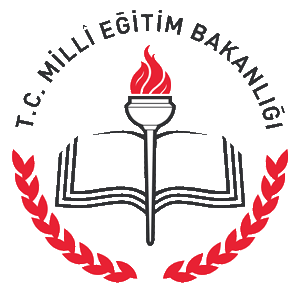 UZUNKÖPRÜ 2015T.C.UZUNKÖPRÜ KAYMAKAMLIĞIİlçe Millî Eğitim MüdürlüğüKAYMAKAM SUNUŞUGünümüz dünyasının meydana getirdiği gelişmeler bütün alanlarda olduğu gibi eğitim ve yönetim alanlarında da yeni ihtiyaçlar yaratmıştır. 5018 sayılı Kamu Mali Yönetimi ve Kontrol Kanunu ile kamu mali yönetimi anlayışı getirilmiştir. Kamu yönetiminde yaşanan mali ve idari sorunlar dikkate alındığında planlı hizmet üretme, kalkınma planları ve programlar ile belirlenen politikaları, kuruluş düzeyinde somut iş programlarına ve bütçelere dayandırma, uygulamayı etkin bir şekilde izleme, değerlendirme ve denetleme süreci daha da önem kazanmıştır. Stratejik planlama, bu faaliyetlerin kamu kuruluşları tarafından yürütülmesinde temel bir araç olmaktadır. Elinizdeki plan bu çerçevede hazırlanmış olan bir belgedir.Kamu kurumları artık faaliyetlerini; orta ve uzun dönemi göz önünde bulundurarak planlamak ve hazırlanan planları belli sürelerde gözden geçirip iyileştirmeler yaparak sürdürmek durumundadır. Bu uygulama Edirne ve Uzunköprü için yeni bakış açıları ve yeni fırsatlar doğuracaktır. Tüm yöneticilerimizin planlama alışkanlığı kazanmaları ile kaynakların daha dikkatli ve öncelikli alanlara yöneltilmesi mümkün olacaktır. 2015-2019 stratejik planı hazırlayan İlçe Milli Eğitim Müdürlüğü yöneticilerini, çalışma gruplarını ve çalışmada görev alan diğer personeli kutluyor, bu yöndeki çabaların başarıyla sürmesini diliyorum.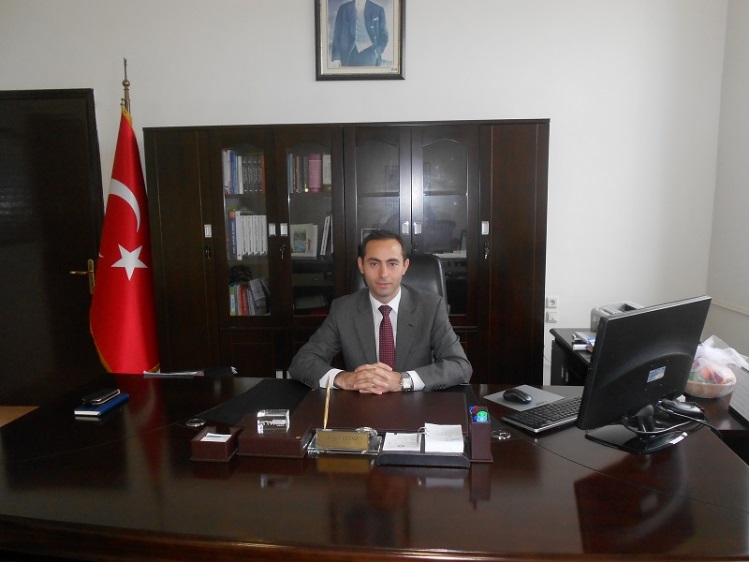       									      Kemal YILDIZ 									          KaymakamMİLLİ EĞİTİM MÜDÜRÜ SUNUŞUEğitim yönetimi ve süreçleri çağın bilimsel metotları geliştikçe değişimler ve gelişimler göstermiştir. İlk çağlardan bu yana insanlık tarihi öğrenmeyi ve öğrenme ile ilgili yenilikleri çalışma ve araştırmayı takip etmiştir. Günümüz eğitim öncüleri ise daha geniş çalışmaları kapsayacak gelişmelerle eğitime eğilmektedir.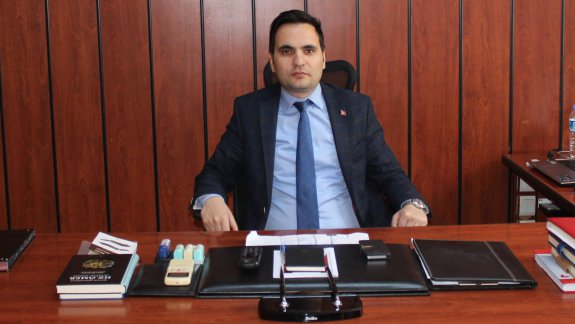 Artık eğitim planlama süreçlerini stratejik hazırlıklarla tamamlamamız gerekmektedir. Bilimsellik temel olmalıdır.  Bilimsel temele dayalı planlamalarla çağın gerekleriyle donanmış kurumlar öncülüğünde eğitim ortamları düşünülmelidir.Stratejik plan süreçleri yukarıdan aşağıya doğru örülmeli ve gelecekle ilgili öngörüler bilimin ışığında birbirine bağlı olarak eğitim yapılanmasını pekiştirmelidir. Planlar biraz da kurumları iç değişime zorlamaktadır. Değişimi kurgulamak, değişimin bir gelişme planı doğrultusunda gerçekleşmesini sağlamak, bir vizyon geliştirmek geleceğe en büyük yatırımı yapmak olacaktır.Değişimin önünde durmak, günü birlik kararlarla eğitim süreçlerini yürütmek hantallık, kaynak israfı, personelden yeterince yararlanamama tehlikesi oluşturur. Bu gerçeği ve çağın gereklerini algılayan ülkemiz, kamu idaresinde yeni ve çağdaş yaklaşımları benimsemiştir.Uzunköprü İlçe Milli Eğitim Müdürlüğü 2015-2019 strateji planı ile de bilimsel gelişmelerin ışığında planımızı gerçekleştirmek amacıyla yola çıktık. Ekibimizin özverili çalışmaları sonucu ilçemizin Stratejik Planını üç ana başlığa oturtarak öngörülerimizi ortaya koyduk. Eğitim ve öğretime erişim, eğitim ve öğretimde kalite ve kurumsal kapasite olarak belirlenmiştir.Uzunköprü İlçe Milli Eğitim Müdürlüğü olarak iyi bir ekip çalışmasının ve ortak aklın ortaya koyduğu planın bütün paydaşlarımızın ortak çalışması olarak meydana geldiği için başarılı olacağına inanıyoruz. Dönem sonunda bu planlamanın isabetli olarak çalışıldığını görmekten mutlu olacağız. Tüm süreçlerini takip etmekle görevli olan her paydaşımız bizim destekçimiz ve mesai arkadaşımızdır.Birlikte ürettiğimiz ve planlama süreçlerini içselleştirdiğimiz stratejik planımız değişimin ve gelişmenin önemli bir rehberi olacaktır.2015-2019 strateji planını hazırlayan ekibe, bu planı gerçekleştirme süreçlerinde yol arkadaşlığı yapacağımız tüm personele teşekkür ediyor, başarılar diliyorum.									               Eralp AKMAN								                   	     İlçe Milli Eğitim MüdürüİÇİNDEKİLER TABLOSUKAYMAKAM SUNUŞU	3MİLLİ EĞİTİM MÜDÜRÜ SUNUŞU	4İÇİNDEKİLER TABLOSU	5TABLOLAR DİZİNİ	6ŞEKİLLER DİZİNİ	6KISALTMALAR	6TANIMLAR	7GİRİŞ	8I.	BÖLÜM	9STRATEJİK PLAN HAZIRLIK SÜRECİ	9UZUNKÖPRÜ İLÇE MEM 2015-2019 STRATEJİK PLANLAMA SÜRECİ:	9II.	BÖLÜM	13DURUM ANALİZİ	13A.	TARİHİ GELİŞİM	13B.	YASAL YÜKÜMLÜLÜKLER VE MEVZUAT ANALİZİ	16FAALİYET ALANLARI VE SUNULAN HİZMETLER	17C.	PAYDAŞ ANALİZİ	19D.	KURUM İÇİ ve DIŞI ANALİZ	21III.	BÖLÜM	31GELECEĞE YÖNELİM	31A.	MİSYON, VİZYON VE TEMEL DEĞERLER	31MİSYON	31B.	STRATEJİK PLAN GENEL TABLOSU	34C.	STRATEJİK AMAÇ, HEDEF VE TEDBİRLER	351: EĞİTİM VE ÖĞRETİME ERİŞİM	35STRATEJİK AMAÇ – 1	352: EĞİTİM VE ÖĞRETİMDE KALİTE	38STRATEJİK AMAÇ – 2	383: KURUMSAL KAPASİTE	46STRATEJİK AMAÇ – 3	46IV.	BÖLÜM	52MALİYETLENDİRME	52STRATEJİK AMAÇLARA GÖRE TAHMİNİ MALİYET TABLOSU	52V.	BÖLÜM	53İZLEME ve DEĞERLENDİRME	53TABLOLAR DİZİNİTablo_1: Stratejik Plan Koordinasyon EkibiTablo_2: 2015-2019 Stratejik Planlama Konusunda Yapılan Eğitim ve Bilgilendirme ÇalışmalarıTablo_3: Uzunköprü İlçe Milli Eğitim Müdürlüğü Faaliyet Alanları ve Sunulan HizmetlerTablo_4: Uzunköprü İlçe Eğitim Müdürlüğü Personel Sayıları Tablo_5: Gelir Analizi (Kaynak Tablosu) Tablo_6: 2015 – 2019 Dönemi Tahmini Maliyet Tablosu Tablo-7: Uzunköprü İlçe MEM 2015-2019 SP İzleme Ve Değerlendirme EkibiTablo-8: Uzunköprü İlçe MEM 2015-2019 SP İzleme Ve Değerlendirme SüreciŞEKİLLER DİZİNİŞekil_1: Uzunköprü İlçe Milli Eğitim Müdürlüğü Stratejik Planlama ModeliŞekil_2: Stratejik Plan Oluşum ŞemasıŞekil_3: Uzunköprü İlçe Milli Eğitim Müdürlüğü Teşkilat YapısıŞekil_4: Temel DeğerlerimizŞekil_5: Uzunköprü İlçe MEM 2015-2015 SP İzleme Ve Değerlendirme ModeliKISALTMALARAB	: Avrupa BirliğiAR-GE	: Araştırma, GeliştirmeASKE	: Araştırma, Stratejik Planlama ve Kalite Geliştirme EkibiBT	: Bilişim TeknolojileriDynEd	: Dynamic Education (İngilizce Dil Eğitim Sistemi)EKYS	: Eğitimde Kalite Yönetim SistemiFATİH	: Fırsatları Arttırma ve Teknolojiyi İyileştirme HareketiGZFT	: Güçlü-Zayıf-Fırsat-TehditHBÖ	: Hayat Boyu ÖğrenmeIPA	: Instrument for Pre-Accession Assistance (Katılım Öncesi Mali Yardım Aracı)LYS	: Lisans Yerleştirme SınavıMEB	: Milli Eğitim BakanlığıMEM	: Milli Eğitim MüdürlüğüSP	: Stratejik PlanTEOG	: Temel Eğitimden Ortaöğretime Geçiş SınavıVHKİ	: Veri Hazırlama Kontrol İşletmeniYGS	: Yüksek Öğretime Geçiş SınavıTANIMLARDEVAMSIZLIK: Özürlü ya da özürsüz olarak okulda bulunmama durumu ifade eder.DEZAVANTAJLI GRUP: İçerisinde bulundukları toplumun temel ekonomik, kültürel ve sosyal kaynaklarından mahrum kalan veya mahrum bırakılan insan gruplarıdır.DIŞ PAYDAŞ: Müdürlüğümüzden etkilenen veya Müdürlüğümüzü etkileyen kurumumuz dışındaki kişi, grup veya kurumlardır.GZFT ANALİZİ: Kurumun mevcut durumunu ve geleceğini etkileyebilecek iç ve dış koşulların ve eğilimlerin incelenmesidir.İÇ PAYDAŞ: Müdürlüğümüzden etkilenen veya Müdürlüğümüzü etkileyen kurumumuz içindeki kişi, grup veya ilgili/bağlı kuruluşlardırİŞLETMELERDE MESLEKÎ EĞİTİM: Meslekî ve teknik eğitim okul ve kurumları öğrencilerinin beceri eğitimlerini işletmelerde, teorik eğitimlerini ise meslekî ve teknik eğitim okul ve kurumlarında veya işletme ve kurumlarca tesis edilen eğitim birimlerinde yaptıkları eğitim uygulamalarını ifade eder.ÖRGÜN EĞİTİM: Belirli yaş grubundaki ve aynı seviyedeki bireylere, amaca göre hazırlanmış programlarla, okul çatısı altında düzenli olarak yapılan eğitimdir. Örgün eğitim; okul öncesi, ilkokul, ortaokul, ortaöğretim ve yükseköğretim kurumlarını kapsar.PERFORMANS GÖSTERGESİ: Stratejik amaç ve hedefler ile performans hedeflerine ulaşmak amacıyla yürütülen faaliyetlerin sonuçlarını ölçmek, izlemek ve değerlendirmek için kullanılan araçlardır. STRATEJİK ORTAK: Vizyonumuza ulaşabilmemiz için gönüllülük esasına göre işbirliği yaptığımız kişi, grup veya kurumlardır.TEDBİR: Faaliyetlerimizi gerçekleştirirken izleyeceğimiz yol ve yöntemlerdir.TEMEL ORTAK: Kanunla bağlı olduğumuz ve hiçbir zaman ayrılamayacağımız işbirliği yapmak zorunda olduğumuz ortaklardırYARARLANICI: Müdürlüğümüzün ürettiği hizmetleri kullanan, alan ve bunlardan yararlanan kişi, grup veya kurumlardır.YAYGIN EĞİTİM: Örgün eğitim sistemine hiç girmemiş ya da örgün eğitim sisteminin herhangi bir kademesinde bulunan veya bu kademeden ayrılmış ya da bitirmiş bireylere; ilgi, istek ve yetenekleri doğrultusunda ekonomik, toplumsal ve kültürel gelişmelerini sağlayıcı nitelikte çeşitli süre ve düzeylerde hayat boyu yapılan eğitim, öğretim, üretim, rehberlik ve uygulama etkinliklerinin bütününü ifade eder.GİRİŞ	Katılımcılık, şeffaflık ve hesap verebilirlik ilkeleri doğrultusunda performans yönetimine dayalı kamu yönetimi anlayışı kapsamında kamu hizmetlerinin kalitesinin yükseltilmesi, kaynakların etkili ve verimli bir şekilde kullanılması, siyasi ve yönetsel hesap verme mekanizmaları ile mali saydamlığın geliştirilmesine yönelik uygulamalar ülkemizde hız kazanmıştır.	5018 sayılı Kamu Malî Yönetimi ve Kontrol Kanunu kamu idarelerine kalkınma planları, ulusal programlar, ilgili mevzuat ve benimsedikleri temel ilkeler çerçevesinde geleceğe ilişkin misyon ve vizyonlarını oluşturma, stratejik amaçlar ve ölçülebilir hedefler belirleme, performanslarını önceden belirlenmiş olan göstergeler doğrultusunda ölçme ve bu süreçlerin izlenip değerlendirilmesi amacıyla katılımcı yöntemlerle stratejik plan hazırlama zorunluluğu getirmiştir. 	Kamu İdarelerinde Stratejik Planlamaya İlişkin Usul ve Esaslar Hakkında Yönetmelik ekinde yer alan kamu idarelerinde stratejik planlamaya geçiş takvimine göre Uzunköprü İlçe Millî Eğitim Müdürlüğü ilk stratejik planı 2010-2014 yıllarını kapsayacak şekilde hazırlanmış ve uygulanmıştır. 	Uzunköprü İlçe Millî Eğitim Müdürlüğü 2015-2019 Stratejik Planı, yasal düzenlemeler ve üst politika belgeleri ışığında hazırlanmıştır. Plan çalışmaları kapsamında, müdürlüğümüz birimleri ve ilgili paydaşların katılımıyla eğitim ve öğretim sistemine ilişkin sorun ve gelişim alanları belirlenmiştir. Belirlenen sorun ve gelişim alanlarına istinaden bakanlık stratejik plan temel mimarisine uygun olarak müdürlüğümüz stratejik plan temel mimarisi oluşturulmuştur. Bu mimari doğrultusunda “Eğitim ve Öğretime Erişim”, “Eğitim ve Öğretimde Kalite” ile “Kurumsal Kapasite” olmak üzere üç ana tema ortaya çıkmıştır. Bu temalar altında beş yıllık stratejik amaçlar ve hedefler ile bu amaç ve hedefleri gerçekleştirecek tedbirler belirlenmiştir. Tedbirlerin yaklaşık maliyetlerinden yola çıkılarak stratejik hedef ve amaçların tahmini kaynak ihtiyaçları hesaplanmıştır. Planda yer alan stratejik hedef ve amaçların gerçekleşme durumlarının takip edilebilmesi için stratejik plan izleme ve değerlendirme modeli oluşturulmuştur. BÖLÜMSTRATEJİK PLAN HAZIRLIK SÜRECİUZUNKÖPRÜ İLÇE MEM 2015-2019 STRATEJİK PLANLAMA SÜRECİ:Stratejik planlamanın başarısı ancak müdürlüğümüzün tüm çalışanlarının planı sahiplenmesi ile mümkündür. Stratejik planlama müdürlüğümüz içinde belirli bir birimin ya da grubun işi olarak görülmemektedir. Plan yapmak ve müdürlüğümüzü bu plan doğrultusunda yönetmek müdürlüğümüz yönetiminin ana işlevlerindendir. Bu nedenle, üst yönetimin desteği ve yönlendirmesi, stratejik planlamanın vazgeçilmez koşuludur. Üst yönetim, stratejik yönetim yaklaşımını benimsediğini müdürlüğümüz çalışanları ile paylaşmış ve kurumsal sahiplenmeyi sağlamıştır. Stratejik planımızın sahiplenilmesi için yapılan faaliyetler aşağıda tablo halinde verilmiştir.İlçemizde 2015-2019 dönemi stratejik planlama çalışmalarına Bakanlığımızın 2013/26 nolu genelgesi ile başlanmıştır. Bu genelge kapsamında ilk önce “Uzunköprü İlçe Millî Eğitim Müdürlüğü Stratejik Plan Üst Kurulu” ve “Uzunköprü İlçe MEM SP Ekibi” oluşturulmuştur.Uzunköprü İlçe Millî Eğitim Müdürlüğü Stratejik Plan Üst Kurulu:23.05.2014 tarih ve 68411427/602.04/2869 sayılı makam onayı ile İlçe Milli Eğitim Müdürü başkanlığında, , İlçe Milli Eğitim Şube Müdürleri katılımı ile oluşturulmuştur.Uzunköprü İlçe MEM SP Ekibi: 23.05.2014 tarih ve 68411427/602.05/2869sayılı makam onayı ile İl Millî Eğitim Müdürlüğümüz İlçe Milli Eğitim Şube Müdürü başkanlığında, İlçe Stratejik Planlama ekibi ve İlgili Şef ve Memurun katılımıyla oluşturulmuştur.“Uzunköprü İlçe Millî Eğitim Müdürlüğü Stratejik Plan Üst Kurulu” ve “Uzunköprü İlçe MEM SP Ekibi” oluşturulmasından sonra, Bakanlığımızın 2013/26 no’lu genelgesi duyurularak kurumumuzda ve müdürlüğümüze bağlı okul ve kurumlarda çalışan paydaşlarımıza stratejik planlama ile ilgili bilgilendirme toplantıları yapılmıştır. 2014 yılı mahalli hizmet içi eğitim planı çerçevesinde stratejik planlama eğitim faaliyetleri planlanmıştır.23.05.2014 tarih ve 68411427/602.04/2869sayılı yazımız ile ilçemizde “İlçe Millî Eğitim Müdürlüğü Stratejik Plan Üst Kurulu” ve “İlçe MEM SP Ekipleri” ve 68411427/602.05/2869  sayılı diğer yazımız ile de müdürlüğümüze bağlı tüm okul/kurumlarda “Stratejik Plan Üst Kurulu” ve “SP Ekipleri” oluşturulmuştur.Şekil_1: Uzunköprü İlçe Milli Eğitim Müdürlüğü Stratejik Planlama ModeliUzunköprü İlçe Millî Eğitim Müdürlüğü 2015-2019 Stratejik Planının hazırlanmasında Kalkınma Bakanlığı tarafından yayınlanan Kamu İdareleri İçin Stratejik Planlama Kılavuzu temel alınmış ve yukarıdaki model benimsenmiştir.Müdürlüğümüz stratejik planının hazırlanmasında tüm tarafların görüş ve önerileri ile eğitim önceliklerinin plana yansıtılabilmesi için geniş katılım sağlayacak bir model benimsenmiştir.Stratejik plan temel yapısı Müdürlüğümüz Stratejik Planlama Üst Kurulu tarafından kabul edilen Müdürlüğümüz vizyonu temelinde eğitimin üç temel bölümü (erişim, kalite, kapasite) ile paydaşların görüş ve önerilerini dikkate alacak şekilde oluşturulmuştur.Şekil_2: Stratejik Plan Oluşum ŞemasıTablo_1: Stratejik Plan Koordinasyon EkibiTablo_2: 2015-2019 Stratejik Planlama Konusunda Yapılan Eğitim ve Bilgilendirme ÇalışmalarıBÖLÜMDURUM ANALİZİKurumumuz amaç ve hedeflerinin geliştirilebilmesi için sahip olunan kaynakların tespiti, güçlü ve zayıf yönler ile kurumun kontrolü dışındaki olumlu ya da olumsuz gelişmelerin saptanması amacıyla mevcut durum analizi yapılmıştır.TARİHİ GELİŞİM	Osmanlı İmparatorluğu’nun batıya doğru yönelen akınları sonucunda bugünkü Uzunköprü şehrinin bulunduğu bölge Osmanlı topraklarına katıldıktan sonra Sultan 2. Murat tarafından 1443 yılında altı mahalleden oluşan Ergene (Uzunköprü) kenti kuruldu.Ergene şehrindeki eğitim öğretim faaliyetleri de 2. Murat döneminde başladı. O dönemde mahallelerde bulunan her cami de bir okul olarak kullanılmıştır. Bu vesileyle o dönemde camiler, halkın ibadet ihtiyaçlarının yanında eğitim öğretim ihtiyaçlarını da karşılayan kurumlardır. 1882 yılı Edirne ve Uzunköprü için bir dönüm noktasıdır. Bu dönemde Edirne Valiliğine getirilen eski sadrazamlardan Kadri Paşa, eğitim ve öğretime yoğun bir ilgi göstererek Edirne ilinde büyük bir eğitim seferberliğine girişmiş, kasaba ve köylerdeki okul binalarını yenilemiştir. Onun döneminde 1882’den 1895’e kadar Uzunköprü merkezinde dört, köylerde de 36 ilkokul binası onarılarak söz konusu okullar yenilenerek eğitim ve öğretime devam etmiştir. 1876 yılında Uzunköprü’de bir rüştiye (ortaokul) açıldığını görüyoruz. O dönemde Muradiye Camii avlusunda kurulan bu ortaokula, Uzunköprü’deki üç iptidai (ilkokul) mektebini bitiren öğrenciler kayıtlarını yaptırmışlardır. Bu rüştiye mektebi, o dönemde, günümüzün ortaokullarındaki öğretime yakın düzeyde öğretim veren bir okul durumunda olmuştur. Bu rüştiyede öğretim süresi dört yıl olarak yürütülmüştür. Uzunköprü Rüştiyesi’ni bitiren öğrenciler, Edirne’de “idadi”ye ve “sultani”ye (lise) devam etmişlerdir. Bu okullardan da mezun olan öğrenciler, öğrenimlerini İstanbul Darü’l-Fünûn’unda tamamlamışlardır. Halisehatun İptidai Mektebi (Kadripaşa İlkokulu) bugünkü Halisehatun Mahallesi’nde kurulmuştur. Eyresi (İnece) beyi Uzunköprülü Hacı İbrahim Ağa, eşi Halise Hatun adına inşa ettirdiği caminin yanında bir okul binası da yaptırtmıştır ki bu okul, o dönemde, Uzunköprü’de cami dışında yapılan ilk ve tek okul binasıdır. Edirne Valisi Kadri Paşa 1883 yılında Halisehatun Mahallesi’ndeki bu okulun yeniden yapılandırılmasını sağlamıştır. Böylece Halisehatun İptidai Mektebi üç dershaneli bir okul haline getirilmiştir. Yapıldığı tarihte sıbyan mektebi olarak faaliyet gösteren bu bina, 1875 yılında Halisehatun Mektebi adını alır. Cumhuriyet dönemine kadar bu adla anılan okul, değişik isimler aldıktan sonra 1998 yılında Kadripaşa İlkokulu adıyla eğitim ve öğretim faaliyetlerine devam etmiştir. Muradiye İptidai Zikir Mektebi, Muradiye Camii’nin avlusunun yanında 1895 yılında inşa edilmiştir. Bu okulda, kendi dönemi içinde yeni eğitim ve öğretim metotları uygulanmıştır. Bu okul, medreselerin kapatılması ile Cumhuriyet döneminde Sakarya İlkokulu adıyla açılmıştır.Gazi Mahmut İlköğretim Okulu, 1883 yılında Edirne Valisi Kadri Paşa’nın gönderdiği ödenekle yaptırılmıştır. Okula, 15. yüzyılda dünyanın en uzun taş köprüsünün kurulmasında emeği geçen Gazi Mahmut Bey’in adı verilmiştir. Gazi Mahmut İlkokulu, 1991 yılında yeniden inşa edilerek bugünkü halini almıştır.Şinasi İptidai Mektebi, 1912 yılında “Şinasi Kız İptidai” adıyla kurulmuştur. Okula, Türk Edebiyatı’nda Batılılaşma çabalarıyla ön plana çıkan ünlü yazar Şinasi’nin adı verilmiştir. Cumhuriyet’in ilanından sonra bu okula erkek öğrenciler de alınarak okul, karma bir ilkokul haline getirilmiştir. 1976 yılında Şinasi İlköğretim Okulu on derslikli bir okul olarak yeniden inşa edilmiştir.Şehsuvarbey İlkokulu, Şehsuvarbey Mahallesi Camii’nde sıbyan mektebi olarak açılmıştır. Bu okul ismini, Sultan 2. Murat’ın yeğeni olan Çirmen sancak beyi Şehsuvar Bey’den almıştır. 1961 yılında yeniden inşa edilen okul, bugünkü haliyle eğitim ve öğretime başlamıştır.Atatürk İlkokulu, Osmanlı döneminde Kavak Mahallesi Camii’nde bir sıbyan mektebi olarak açılmıştır. 1938 yılında Atatürk Mahallesi’nin de kurulmasıyla sayısı artan öğrencilerin eğitim ve öğretim ihtiyaçlarını gidermek için 1972 yılında okulun bina yapısı daha da genişletilmiştir. 2007 yılında ise Atatürk İlköğretim Okulu bugünkü halini almıştır.Gazi Turhan Bey İlköğretim Okulu, 1950 yılında ortaokul olarak öğretime başlamıştır. O dönem için Uzunköprü’de ortaokul düzeyinde eğitim veren ve adı Uzunköprü Ortaokulu olan bu kurum, 1969 yılında Gazi Turhan Bey Ortaokulu adını almış, 1988 yılında yapısını genişletmiş ve bugünkü halini almıştır. Bu okullarımızın yanında, ilçemiz bünyesinde değişik ilköğretim okulları kurulmuştur. Çakmak İlköğretim Okulu 1890 yılında, Kırcasalih Atatürk İlköğretim Okulu 1923 yılında, Aslıhan İlköğretim Okulu 1924 yılında, Çöpköy İlköğretim Okulu 1924 yılında, Salarlı İlköğretim Okulu 1926 yılında, Kavacık İlköğretim Okulu 1927 yılında, Uzunköprü Kurtbey İlköğretim Okulu 1928 yılında, Süleymaniye İlköğretim Okulu 1930 yılında, Karapınar İlköğretim Okulu 1938 yılında, Yağmurca İlköğretim Okulu 1948 yılında, Elmalı İlköğretim Okulu 1956 yılında, Uzunköprü Merkez İlköğretim Okulu 1965 yılında, Ergene İlköğretim Okulu 1967 yılında, 2. Murat İlköğretim Okulu 1969 yılında, Cumhuriyet İlköğretim Okulu 1979 yılında, Menderes İlköğretim Okulu 1989 yılında, Yunus Emre İlköğretim Okulu ve Safvet Buzcu İlköğretim Okulu 1991 yılında, 80. Yıl Anaokulu 2003 yılında, Uzunköprü İlköğretim Okulu ve İş Okulu 2009 yılında kurulmuştur. 2009–2010 eğitim ve öğretim yılı içerisinde de Demokrasi İlkokulu öğretim faaliyetlerine başlayarak ilçemizde en son kurulan ilkokulumuz olmuştur.İlçemizde bulunan liselerden Uzunköprü Mesleki ve Teknik Anadolu Lisesi, 1954 yılında Akşam Sanat Ortaokulu olarak hizmet vermeye başlamıştır. Bugün okul bünyesindeki değişik alanlarda eğitim-öğretim hizmetleri devam etmektedir.Uzunköprü Anadolu Lisesi, 1965 yılında öğretime açılmıştır. 1969 yılında bugünkü yerinde eğitim ve öğretim faaliyetlerine başlayan okul, 1995 yılında bünyesinde yabancı dil ağırlıklı lisenin de açılmasıyla öğretim etkinliklerini sürdürmüştür. Uzunköprü Lisesi, 2010 yılında yapılan değişiklikle Anadolu Lisesi statüsüne geçmiştir.Uzunköprü Mahmut Arif Dilmen Mesleki ve Teknik Anadolu Lisesi,  eğitim ve öğretime 1978 yılında başlamıştır. 2005 yılında da okulun bünyesinde Anadolu Ticaret Meslek Lisesi Bilgisayar Alanı ve Bilgisayar Programcılığı alanı açılmıştır.Uzunköprü Anadolu İmam Hatip Lisesi, ilçemizde 1978 yılında öğretim faaliyetlerine başlamış, 2007 yılında da okulun bünyesinde Anadolu İmam Hatip Lisesi bölümü açılmış ve 2009 yılında adı Uzunköprü Anadolu İmam Hatip Lisesi olarak değiştirilmiştir.Uzunköprü Mimar Muslihiddin Mesleki ve Teknik Anadolu Lisesi, 1980 yılında öğretim faaliyetlerine başlamıştır. Kurulduğu tarihten bu güne kadar bünyesinde değişik bölümler açılan okulumuz, bu bölümleriyle eğitim ve öğretim faaliyetlerine devam etmektedir.Uzunköprü Hüseyin Çorum Mesleki ve Teknik Anadolu Lisesi, 1992 yılında açılmıştır. 1997 yılında bugünkü yerinde öğretime başlayan bu okulumuz, bugün üç bölümü ile eğitim-öğretim hizmetlerini sürdürmektedir.Uzunköprü Muzaffer Atasay Anadolu Lisesi, 1992 yılında Uzunköprü Anadolu Lisesi adıyla öğretim faaliyetlerine başlamıştır. 1993 yılında da bu okulumuz Muzaffer Atasay Anadolu Lisesi adını almıştır. Bu okullarımız dışında ilçemizde, Uzunköprü Meslekî Eğitim Merkezi, Uzunköprü Öğretmen Evi ve ASO ile Uzunköprü Halk Eğitimi Merkezi Müdürlüğü doğrudan ya da dolaylı olarak eğitim ve öğretim faaliyetlerine katkıda bulunmaktadırlar.Bugün, Uzunköprü ilçesinde 31 İlkokul, 14 ortaokul, 1 Fen Lisesi, 2 Anadolu Lisesi, 5 tane de mesleki ve teknik anadolu lisesi, 1 özel temel lise, 1 mesleki eğitim merkezi mevcuttur. Uzunköprü’nün eğitim ve öğretim kurumları, atalarımızın bıraktığı güçlü eğitim temelleri üzerinde, bugün Atatürk’ün çizdiği çağdaş, medenî ve modern bir çizgide faaliyetlerini sürdürmektedirler. Geçmişin görkemli tarihsel yapısı üzerinde Uzunköprü eğitim camiası, gerçekleştirdiği büyük başarılar ve büyük atılımlarla geleceğe daha umutla ve daha güvenle bakmaktadır.YASAL YÜKÜMLÜLÜKLER VE MEVZUAT ANALİZİMüdürlüğümüze görev ve sorumluluklar yükleyen, müdürlüğümüz faaliyet alanını düzenleyen mevzuat gözden geçirilerek yasal yükümlülükler listesi oluşturulmuştur.Uzunköprü İlçe Milli Eğitim Müdürlüğü, Türkiye Cumhuriyeti Devleti yapısı içinde Uzunköprü Kaymakamlığına bağlı bir kurumdur. Devlet politikalarının Kaymakamlık Makamına bağlı olarak gerçekleştirilmesi İlçe Milli Eğitim Müdürlüğümüzün sorumlulukları arasında yer almaktadır. Milli Eğitim Bakanlığı’nın devlet adına üstlenmiş olduğu sorumluluğun yerine getirilmesi, kanun, tüzük, yönetmelik, yönerge, genelge ve emirler doğrultusunda milli eğitim temel ilkeleri çerçevesinde kendisine bağlı birimleri izlemek, değerlendirmek ve geliştirme yönüyle sorumlulukları MEB Milli Eğitim Müdürlükleri Yönetmeliği’nde tanımlanmıştır.Uzunköprü İlçe Milli Eğitim Müdürlüğü, Milli Eğitim Sisteminin taşra teşkilatındaki bir birimidir. Bu doğrultuda eğitim sisteminin genel yapısının incelenmesi İlçe Milli Eğitim Müdürlüklerinin işleyişini ve çalışma koşullarını anlamamızı sağlamaktadır. Milli Eğitim sistemi; T.C. Anayasası, eğitim ve öğretimi düzenleyen yasalar, hükümet programları, kalkınma plânları, Millî Eğitim Şûraları ve Ulusal Program esas alınarak düzenlenmektedir. Bu esaslara göre eğitimin ilkeleri; “Eğitim millî, cumhuriyetçi olacak, lâiklik esasına dayanacaktır, eğitim planları bilimsel temellere dayalı olacaktır, eğitimde genellik ve eşitlik olacak, fonksiyonel ve çağdaş olacaktır” şeklinde belirlenmiştir. Eğitim sisteminin genel yapısı; demokratik, çağdaş, bilimsel, laik ve karma bir eğitim özelliği taşımaktadır. Türk Eğitim Sisteminin amacı; Türk vatandaşlarının ve Türk toplumunun refah ve mutluluğunu artırmak, milli birlik ve bütünlük içinde iktisadi, sosyal ve kültürel kalkınmayı desteklemek, hızlandırmak ve Türk ulusunu çağdaş uygarlığın yapıcı, yaratıcı ve seçkin bir ortağı yapmaktır. İlçe Milli Eğitim Müdürlüğü faaliyetlerini, T.C. Anayasanın 10, 24, 42, 62. maddeleri ile 1739 Sayılı Milli Eğitim Temel Yasası hükümleri kapsamında yürütmektedir.FAALİYET ALANLARI VE SUNULAN HİZMETLER2015-2019 stratejik plan hazırlık sürecinde Müdürlüğümüzün faaliyet alanları ve hizmetlerinin belirlenmesine yönelik çalışmalar yapılmıştır. Bu kapsamda birimlerimizin yasal yükümlülükleri, standart dosya planı ve kamu hizmet envanteri incelenerek Müdürlüğümüzün hizmetleri tespit edilmiş ve dokuz faaliyet alanı altında gruplandırılmıştır.Tablo_3: Uzunköprü İlçe Milli Eğitim Müdürlüğü Faaliyet Alanları ve Sunulan HizmetlerPAYDAŞ ANALİZİMüdürlüğümüzün Paydaş analizi aşağıda yer alan aşamalardan oluşmuştur.Paydaşların tespitiPaydaşların önceliklendirilmesiPaydaşların değerlendirilmesiGörüş ve önerilerinin alınması ve değerlendirilmesiPaydaşların TespitiPaydaş analizinin ilk aşamasında Müdürlüğümüzün paydaşlarının kimler olduğu belirlenmiştir ve Müdürlüğümüzün paydaşları ayrıntılı olarak ifade edilmiştir.  Paydaşlar belirlendikten sonra, neden paydaş oldukları sorusu cevaplanmıştır. Bir sonraki aşamada paydaşlar; iç paydaşlar ve dış paydaşlar olarak sınıflandırılmıştır. Bu sınıflandırma, farklı paydaş grupları arasındaki ilişkilerin doğru kurulabilmesini ve Müdürlüğümüzün faaliyet gösterdiği çevrenin tanımlanabilmesini sağlamıştır. ŞPaydaşların ÖnceliklendirilmesiBelirlenen paydaşların tümü ile etkili bir iletişim kurulması imkânsız olduğundan paydaş görüşlerinin alınmasında ve planımıza yansıtılmasında etkinlik sağlamak üzere belirlenen paydaşların “Etki/Önem Matrisi” kullanılarak önceliklendirilmesi yapılmıştır.Paydaşların DeğerlendirilmesiÖnceliklendirilen paydaşlar bu aşamada kapsamlı olarak değerlendirilmiştir. Paydaş analizi kapsamında, Müdürlüğümüzün sunduğu ürün/hizmetlerle bunlardan yararlananlar ilişkilendirilmiştir. Böylece, hangi ürün/hizmetlerden kimlerin yararlandığı açık bir biçimde ortaya konmuştur.Paydaş Görüşlerinin Alınması ve DeğerlendirilmesiÖncelikli paydaşların Müdürlüğümüz hakkındaki görüş ve önerilerinin alınarak stratejik planımıza yansıtılması bir program dâhilinde yürütülmüştür. Paydaş analizi kapsamında 1 İlçe Milli Eğitim Müdürü, 3 Maarif Müfettişi,  3 Şube Müdürü, Müdürlüğümüzde çalışan şefler, VHKİ, Memurlar,  Müdürlüğümüze bağlı 57 Okul/kurum Müdürleri, stratejik planlama seminerine katılan 65 yönetici ve öğretmen, rehberlik amacıyla ziyaret edilen okullarımızdan 60 yönetici ve öğretmen, değişik eğitim kademelerinden katılan 60 veli ve 120 öğrenciden oluşan toplam 384 kişinin görüşü değerlendirmeye alınmıştır. Paydaşlarımızın görüşleri alınırken; iç paydaşlarımız için anket uygulaması, toplantı, seminer gibi yöntemlerden, dış paydaşlarımız için de mülakat yönteminden faydalanılmıştır. Paydaşlarımızın müdürlüğümüz hakkındaki görüş ve önerileri GZFT Analizi, gelişim/sorun alanları ve geleceğe yönelim bölümlerine yansıtılmıştır. KURUM İÇİ ve DIŞI ANALİZKurum İçi Analiz:Teşkilat YapısıŞekil_3: Edirne İl Milli Eğitim Müdürlüğü Teşkilat Yapısıİnsan Kaynakları	Uzunköprü İlçe Millî Eğitim Müdürlüğü yönetim kadrosunda 13 Aralık 2017 tarihi itibarıyla 1 İlçe Milli Eğitim Müdürü ve 3 Şube Müdürü görev yapmaktadır. İlçemiz genelinde Genel İdare Hizmetlerinde 39, Eğitim-Öğretim Sınıfında 667 olmak üzere toplam 706 personel görev yapmaktadır.	Uzunköprü İlçe Milli Eğitim Müdürlüğüne bağlı personelin birimlere göre dağılımı aşağıdaki tabloda verilmiştir.  	Tablo_4: Uzunköprü İlçe Milli Eğitim Müdürlüğü Personel SayılarıTeknolojik Kaynaklar	FATİH Projesi Eylül 2012 sonu itibari ile Uzunköprü ilçesinde 4 okulun 95 sınıfına etkileşimli tahta, birer adet çok fonksiyonlu A4/A3 fotokopi makinesi ve doküman kamera öğretmen ve öğrencilerin kullanıma sunulmuştu. 	Mart 2013 ayı itibariyle altyapı kurulumları tamamlanmış 4 okulumuzda görev yapan öğretmen ve 9. sınıfta okuyan öğrencilere toplam 765 tablet bilgisayar dağıtılmıştır. Proje kapsamında olan 4 okulumuzun tüm öğretmenlerine 8 adet Fatih Projesi Eğitiminde Teknoloji Kullanımı Kursu (30 saat) ile eğitimler tamamlanmıştır. Yöneticilere yönelik 1 adet Fatih Projesi Teknoloji ve Liderlik Semineri (24 saat) verilmiştir. 	2015 yılı Temmuz ayına kadar Edirne ilindeki tüm meslek liseleri ve ortaokullarda da hem altyapı hem de etkileşimli tahta kurulumları bitirilecek olup daha sonra öğrenci ve öğretmenlerine tablet dağıtılacaktır.Fatih Projesi Donanım ve Altyapı Uygulama TakvimiFaz 1 kapsamında4 okulumuza (Genel Lise ve İmam Hatip Liselerine)Sınıflarına etkileşimli tahtalar takıldı.Her okulumuza 1 adet doküman kamera verilmiştir.9. sınıf öğrencilerine ve bu okulda görev yapan öğretmenlere tablet verildi.4 okulumuz altyapı ve kablolaması yapıldı.4 okulumuz hızlı internet hattı ile bağlandıFaz 2 kapsamındaMeslek Liseleri ve Ortaokullara altyapı kablolaması yapılacak. Meslek liselerinde Ekim 2014 ayında montajlar başlamıştır.51 adet faz2 1.parti ve 2.parti okullara fotokopi teslimatı yapılmıştır.TABLETFaz1 kapsamında General Mobile marka, 4 (Genel Lise –İmam Hatip Liselerine)  okulumuza 765 adet öğretmen ve öğrenci tableti verilmiştir.ETKİLEŞİMLİ TAHTAFaz1 kapsamında 4 (Genel Lise –İmam Hatip Lisesi)  okulumuza 95 etkileşimli tahta takılmıştırFaz2 kapsamında 4 meslek lisesine 96 etkileşimli tahta kurulmuştur. Ayrıca Faz1 kurulum yapılmış, 2 okulumuzun eksik kalmış, 3 etkileşimli tahta kurulmuştur.Faz2 kapsamında ortaokullarla ilgili bir çalışma başlamamıştır.Etkileşimli tahtalarda işletim sistemleri netleşmemiştir. (Windows 7-windows 8-pardus)FOTOKOPİ Faz1 kapsamında 9 okulumuza A3… 8 okulumuza A4 Konica Fotokopi verilmiştir.Faz2 Paket 1 kapsamında 15 okulumuza A3… 15okulumuza A4 Keyocera Fotokopi verilmiştir.Faz2 Paket 2 kapsamında 27 okulumuza A3… 27 okulumuza A4 Keyocera Fotokopi verilmiştir.ALTYAPIFaz 1 kapsamında 4 okulumuzun altyapıları kurulmuş ve geçici onayları alınmıştır.Faz 2 kapsamında meslek liseleri ile ilgili çalışmalar başlamıştır.İlçe genelindeki bütün okul ve kurumlarımız ile yazışmalar, kendilerine tanımlanan e-posta  vasıtasıyla, müdürlüğümüz birimleri arasındaki yazışmalar ise DYS ile elektronik ortamda yapılmaktadır. Mali Kaynaklar	İlçemizdeki eğitim ve öğretimin başlıca finans kaynaklarını merkezî yönetim bütçesinden ayrılan pay, ilçe özel idaresi bütçesinden ayrılan kaynaklar, gerçek ve tüzel kişilerin bağışları ve okul-aile birliği gelirleri oluşturmaktadır. Aşağıdaki tabloda İlçe Millî Eğitim Müdürlüğümüzün genel bütçeden ve ilçe özel idaresinden alacağı paylar 2014 yılı verilerine göre tahmini olarak hesaplanmıştır.Tablo_5: Gelir Analizi (Kaynak Tablosu)Kurum Dışı Analizi	Günümüzde küreselleşme sürecinin hız kazanması ile ülkeler ve insanlar arasındaki ilişkileri artırmakta ve ülkelerin büyümesi ve gelişmesine önemli fırsatlar sunmaktadır. Sınır şehri olarak AB fonlarından daha fazla yararlanma şansımız ve bazı hibe programlarına dahil olma potansiyelimiz yüksektir. Bu potansiyeli kullanarak diğer AB ülkeleri ile projeler geliştirerek eğitim ve öğretim sürecimize olumlu katkı sağlanmaktadır. 	Uzunköprü halkının eğitim seviyesinin yüksek olması eğitime verilen değeri ve talebi arttırmakta ve daha kaliteli ve iyi eğitim arzı için itici bir güç görevi görmektedir.	İlçemizde sanayiye dayalı iş potansiyelinin düşük olması nedeniyle meslek liselerine olan ilgi gittikçe azalmaktadır. 	Teknolojinin yaygınlaşması ve okullarımızda eğitim-öğretimde yaygın olarak kullanılmaya başlaması olumlu bir etki sağlamaktadır. Bunun yanı sıra gençlerimiz arasında teknolojinin gelişmesine paralel olarak internet ve sosyal medya bağımlılığı artmaktadır. Uzunköprü, ekonomik potansiyeller açısından zengin bir kaynağa sahip olmasına rağmen, ticari açıdan bu potansiyellerinden yeterince faydalanamamaktadır. 	Uzunköprü ilçe ekonomisi tarım ağırlıklı olup, gelişmekte olan sanayisi de tarımsal ürünlerin işlendiği tarıma dayalı sanayi işletmelerinden oluşmaktadır. Üst Politika belgeleri  İl Milli Eğitim Müdürlüğü Stratejik Planıİlçe Belediye Stratejik PlanıGüçlü Taraflar, Zayıf Taraflar, Fırsatlar ve TehditlerMüdürlüğümüz çalışanları ile yapılan çalıştaylar, iç ve dış paydaş analizleri,  Stratejik Plan Üst Kurulu toplantıları ve Müdürlüğümüz mevcut durumunun analiz edilmesiyle güçlü ve zayıf taraflar ile fırsat ve tehditler belirlenmiştir.EĞİTİM VE ÖĞRETİM SİSTEMİNİN SORUN/GELİŞİM ALANLARI:Paydaş analizi, kurum içi ve dışı analiz sonucunda Müdürlüğümüz faaliyetlerine ilişkin gelişim ve sorun alanları tespit edilmiştir. Belirlenen gelişim ve sorun alanları üç tema altında gruplandırılarak plan mimarisinin oluşturulmasında temel alınmıştır. Eğitim ve Öğretime Erişim Gelişim/Sorun AlanlarıOkul öncesi eğitimde okullaşmaİlköğretimde devamsızlıkOrtaöğretimde okullaşmaOrtaöğretimde devamsızlık Ortaöğretimde örgün eğitimin dışına çıkan öğrencilerOrtaöğretimde 9. Sınıflarda sınıf tekrarlarıZorunlu eğitimden erken ayrılmaBazı okul türlerine yönelik olumsuz algıKız çocukları başta olmak üzere özel politika gerektiren grupların eğitime erişimiÖzel eğitime ihtiyaç duyan bireylerin uygun eğitime erişimiHayat boyu öğrenmeye katılımEğitim ve Öğretimde Kalite Gelişim/Sorun AlanlarıOkuma kültürü Okul sağlığı ve hijyen Zararlı alışkanlıklar, şiddet ve disiplin sorunlarıÖğretmenlere yönelik hizmet içi eğitimlerEğitimde bilgi ve iletişim teknolojilerinin kullanımıÖrgün ve yaygın eğitimi destekleme ve yetiştirme kurslarıTemel dersler önceliğinde ulusal ve uluslararası sınavlarda öğrenci başarı durumuEğitsel değerlendirme ve tanılamaEğitsel, mesleki ve kişisel rehberlik hizmetleriÖğrencilere yönelik oryantasyon faaliyetleriÜstün yetenekli öğrencilere yönelik eğitim öğretim hizmetleri başta olmak üzere özel eğitimHayat boyu öğrenme kapsamında sunulan kursların çeşitliliği ve niteliği Mesleki ve teknik eğitimin sektör ve işgücü piyasasının taleplerine uyumuAtölye ve laboratuvar öğretmenlerinin sektörle ilgili özel alan bilgisiİşyeri beceri eğitimi ve staj uygulamalarıYabancı dil yeterliliğiUluslararası hareketlilik programlarına katılımKurumsal Kapasite Gelişim/Sorun Alanlarıİnsan kaynağının genel ve mesleki yetkinlikleriÇalışma ortamları ile sosyal, kültürel ve sportif ortamlarÇalışanların ödüllendirilmesiHizmet içi eğitim kalitesiYabancı dil becerileriOkul ve kurumların fiziki kapasitesiOkul ve kurumların sosyal, kültürel, sanatsal ve sportif faaliyet alanlarıEğitim kurumlarının donatımıOkullardaki fiziki durumun özel eğitime gereksinim duyan öğrencilere uygunluğu Özel eğitim okulları (Hafif, orta, ağır düzeyde öğrenme güçlüğü alanlarında özellikle ortaöğretim düzeyinde)Eğitim yapılarının depreme hazır oluşuOkul-Aile BirlikleriKurumsal aidiyet duygusuKurumlarda stratejik yönetim anlayışıStratejik planların uygulanabilmesi için kurumlarda üst düzey sahiplenmeMüdürlüğümüz iç ve dış paydaşları ile etkin ve sürekli iletişimİstatistik ve bilgi teminiHizmetlerin elektronik ortamda sunumuBilgiye erişim imkânları ve hızıTeknolojik altyapıProjelerin amaç-sonuç ilişkisinde yaşanan sıkıntılar STRATEJİK PLAN MİMARİSİYasal yükümlülükler ve mevzuat analizi, üst politika belgeleri, literatür taraması, GZFT analizi ve eğitim sisteminin gelişim ve sorun alanları dikkate alınarak Uzunköprü İlçe Millî Eğitim Müdürlüğü 2015-2019 Stratejik Planı’nın temel mimarisi oluşturulmuştur. Geleceğe yönelim bölümü bu mimari çerçevesinde yapılandırılmıştır.EĞİTİM VE ÖĞRETİME ERİŞİMEğitim ve Öğretime Katılım ve TamamlamaOkul öncesi eğitimde okullaşma devam ve tamamlamaZorunlu eğitimde okullaşma, devam ve tamamlamaYükseköğretime katılım ve tamamlamaHayat boyu öğrenmeye katılımÖzel eğitime erişim ve tamamlamaÖzel politika gerektiren grupların eğitim ve öğretime erişimiEĞİTİM VE ÖĞRETİMDE KALİTEÖğrenci Başarısı ve Öğrenme KazanımlarıÖğrenciHazır oluşSağlıkErken çocukluk eğitimiKazanımlarÖğretmen Eğitim - Öğretim Ortamı ve ÇevresiRehberlikEğitim ve Öğretim ile İstihdam İlişkisinin Geliştirilmesi Sektörle İşbirliğiHayata ve İstihdama HazırlamaMesleki RehberlikYabancı Dil ve HareketlilikYabancı Dil YeterliliğiUluslararası hareketlilikKURUMSAL KAPASİTEBeşeri Alt Yapı İnsan kaynaklarının eğitimi ve geliştirilmesiFiziki ve Mali Alt YapıEğitim tesisleri ve alt yapıDonatım Yönetim ve OrganizasyonKurumsal yapının iyileştirilmesiİş analizleri ve iş tanımlarıİzleme ve DeğerlendirmeKurumsal Rehberlik ve DenetimBÖLÜMGELECEĞE YÖNELİM Geleceğe yönelim bölümünde misyon, vizyon ve temel değerler ile stratejik amaçlar, stratejik hedefler, performans göstergeleri ve tedbirler yer almaktadır. MİSYON, VİZYON VE TEMEL DEĞERLERMİSYONUzunköprü İlçe Millî Eğitim Müdürlüğü olarak, Türk Milli Eğitim Sisteminin Temel İlke ve Amaçları ile Bakanlığımızın eğitim politikalarına bağlı kalarak, eğitimde, öğretimde, yönetimde ve yatırımda geleceği planlayan,  çalışanlarını ve kendisinden hizmet alanları önemseyen, hızlı ve doğru iletişim ile koordinasyon görevini üstlenmiş, aklın ve bilimin ışığında küresel düşünüp yerel hareket etmek suretiyle eğitime yön veren bir kurumuz. VİZYONİlçemizin il genelinde eğitim lideri olmasına katkıyı sağlayacak, eğitim ve öğretim konusunda zincirin en güçlü halkası olmak ve bu yönüyle değişim ve gelişmelere önderlik etmek. TEMEL DEĞERLERŞekil_4: Temel DeğerlerimizBir milletin büyüklüğü, nüfusunun çokluğu ile değil, akıllı ve fazilet sahibi adamlarının sayısı ile belli olur.Victor HugoSTRATEJİK PLAN GENEL TABLOSUSTRATEJİK AMAÇ – 1Yaygın eğitimde ve örgün eğitimin her kademesinde eşitliği sosyal uyumu ve aktif vatandaşlığı teşvik ederek farklı kültür ortamlarından ve ailelerden gelen bireylerimizin eğitime erişimlerini ve ortak bir yetiştirme ortamında eğitimlerini tamamlamalarını sağlamak.Stratejik Hedef 1.1 Plan dönemi sonuna kadar yaygın eğitimde ve örgün eğitimin her kademesinde toplumsal farkındalık meydana getirerek okullaşma oranlarını arttırmak, sürekli devamsızlıkları, okul terklerini ve sınıf tekrarlarını en aza indirmek.STRATEJİK AMAÇ – 2 Öğrencilerimizi fırsat ve imkân eşitliği içinde kendilerine güvenen, sistemli düşünebilen, girişimci, teknolojiyi etkili biçimde kullanabilen, planlı çalışma alışkanlığına sahip estetik duyguları ve yaratıcılıkları gelişmiş bireyler olarak bir üst öğrenime ve iş hayatına hazırlamak.Stratejik Hedef 2.1 Plan dönemi sonuna kadar öğrencilerimizin bireysel yeteneklerine göre bedensel, ruhsal ve zihinsel gelişimlerine yönelik faaliyetlere katılım oranını ve akademik başarı düzeyini artırmak.Stratejik Hedef 2.2 Plan dönemi sonuna kadar Sektörlerle iş birliği içerisinde, ihtiyaç duyulan niteliklere sahip iş gücünü yetiştirmek ve mezunları istihdama hazırlamak.Stratejik Hedef 2.3 Eğitimde yenilikçi yaklaşımlar kullanarak öğrencilerimizin yabancı dil yeterliliğini ve ulusal/uluslararası düzeyde gerçekleştirilen proje sayısını arttırmak.STRATEJİK AMAÇ – 3Müdürlüğümüz ve bağlı kurumlarımızın beşeri, fiziki, mali altyapı,  organizasyon süreçlerinin ve enformasyon teknolojilerinin eğitim politikalarına, stratejik plana ve mevzuata uygun olarak yürütülmesini ve sürekli iyileştirilmesini sağlamak.Stratejik Hedef 3.1 Plan dönemi sonuna Müdürlüğümüz hizmetlerinin etkin sunumunu sağlamak üzere insan kaynaklarımızın niteliğini geliştirmek.Stratejik Hedef 3.2 İlçemize Plan dönemi sonuna kadar, ihtiyaç duyulan farklı türlerdeki okulları ve tesisleri kazandırmak, onarıma ihtiyacı olan kurumlarımızın fiziki yapılarının bakım-onarımını gerçekleştirerek, eğitimin verimliğini arttırmak.Stratejik Hedef 3.3 Plan dönemi sonuna kadar etkin bir izleme ve değerlendirme sistemiyle desteklenen, katılımcı, şeffaf ve hesap verebilir bir yönetim ve organizasyon yapısını oluşturarak, enformasyon teknolojilerinin etkinliğini arttırmak ve kurumlarımızın performanslarını geliştirmelerine katkıda bulunmak.STRATEJİK AMAÇ, HEDEF VE TEDBİRLER1: EĞİTİM VE ÖĞRETİME ERİŞİMHer bireyin hakkı olan eğitime ekonomik, sosyal, kültürel ve demografik farklılık ve dezavantajlarından etkilenmeksizin eşit ve adil şartlar altında ulaşabilmesi ve bu eğitimi tamamlayabilmesine yönelik politikalar eğitim ve öğretime erişim teması altında değerlendirilmektedir. STRATEJİK AMAÇ – 1Yaygın eğitimde ve örgün eğitimin her kademesinde eşitliği sosyal uyumu ve aktif vatandaşlığı teşvik ederek farklı kültür ortamlarından ve ailelerden gelen bireylerimizin eğitime erişimlerini ve ortak bir yetiştirme ortamında eğitimlerini tamamlamalarını sağlamak.Stratejik Hedef 1.1 Plan dönemi sonuna kadar yaygın eğitimde ve örgün eğitimin her kademesinde toplumsal farkındalık meydana getirerek okullaşma oranlarını arttırmak, sürekli devamsızlıkları, okul terklerini ve sınıf tekrarlarını en aza indirmek.Hedefin Mevcut Durumu11.04.2012 tarihli ve 28261 sayılı Resmi Gazete’de yayımlanan 6287 sayılı İlköğretim Ve Eğitim Kanunu İle Bazı Kanunlarda Değişiklik Yapılmasına Dair Kanun ile zorunlu eğitim 12 yıla çıkarılmıştır. Bu düzenleme ile başta ortaöğretim olmak üzere zorunlu eğitim ve öğretimin her kademesindeki okullaşma oranlarında artış ve ortalama eğitim süresi ile eğitim ve öğretimden erken ayrılma göstergelerinde iyileşme beklenmektedir. Uzunköprü İlçe genelinde hayat boyu öğrenme kapsamında açılan kursların hem tür hem sayı olarak artış gösterdiği anlaşılmaktadır. Ayrıca kurslara katılan kursiyer sayısında da yıllar bazında artış olmuştur. 		İlçemizde mesleki teknik kurslar, genel kurslar ve okuma yazma kursları açıldığı, İlçe genelinde kursiyerler tarafından genellikle meslek edindirme kursları ve genel kursların tercih edildiği, mesleki ve teknik kursların meslek edindirmeye ve belgeye dayalı olduğundan kursiyerler tarafından daha çok tercih edildiği, genel kursların daha çok diksiyon, halkla ilişkiler, gitar, İngilizce vb. kurslar olduğu anlaşılmıştır. 		Bu hedefin gerçekleşmesi ile örgün eğitim ve öğretimin her kademesinde okullaşmanın ve hayat boyu öğrenmeye katılımın,  özellikle kız öğrenciler ve engelliler olmak üzere özel politika gerektiren grupların eğitime erişim olanaklarının ve özel öğretim kurumlarının payının artması, devamsızlığın ve erken ayrılmaların azalması beklenmektedir.Performans GöstergeleriTedbirler2: EĞİTİM VE ÖĞRETİMDE KALİTEEğitim ve öğretim kurumlarında mevcut imkânların en iyi şekilde kullanılarak her kademedeki bireye çağın gerektirdiği bilgi, beceri, tutum ve davranışın kazandırılmasına yönelik politikalar eğitim ve öğretimde kalite teması altında değerlendirilmektedir. STRATEJİK AMAÇ – 2 Öğrencilerimizi fırsat ve imkân eşitliği içinde kendilerine güvenen, sistemli düşünebilen, girişimci, teknolojiyi etkili biçimde kullanabilen, planlı çalışma alışkanlığına sahip estetik duyguları ve yaratıcılıkları gelişmiş bireyler olarak bir üst öğrenime ve iş hayatına hazırlamak.Stratejik Hedef 2.1 Plan dönemi sonuna kadar öğrencilerimizin bireysel yeteneklerine göre bedensel, ruhsal ve zihinsel gelişimlerine yönelik faaliyetlere katılım oranını ve akademik başarı düzeyini artırmak.Hedefin mevcut durumuÜlkemizde özellikle son 10 yılda okullaşma oranları hedeflenen düzeylere yaklaşmıştır. Bu nedenle eğitim ve öğretime erişimin adil şartlar altında sağlanmasının yanı sıra eğitim ve öğretimin kalitesinin artırılması da öncelikli alanlardan birisi haline gelmiştir. Nitelikli bireylerin yetiştirilmesine imkân sağlayacak kaliteli bir eğitim sistemi; bireylerin potansiyellerinin açığa çıkarılmasına ortam sağlayarak hem bedensel, ruhsal ve zihinsel gelişimlerini desteklemeli hem de akademik başarı düzeylerini artırmalıdır. 2012 yılında yapılan YGS ve LYS sonuçlarını gösteren Uzunköprü İlçe genelinde öğrencilerin %  59’u, 2013 yılında % 69’u, 2014 yılında % 68’i bir üst öğrenime yerleşmiştir. 2014 yılında yapılan TEOG sonuçlarına göre fen liselerine yerleşme oranı % 5,1 – Sosyal Bilimler liselerine yerleşme oranı % 2,9 – Anadolu liselerine yerleşme oranı % 41,2 – Mesleki ve Teknik Anadolu liselerine yerleşme oranı % 40,3 – Anadolu İmam Hatip liselerine yerleşme oranı % 10,5 olarak gerçekleşmiştir.Öğrencilerin bilgi eksikliklerini gidermek, yeteneklerini geliştirmek, derslerdeki başarılarını artırmak ve sınavlara daha iyi hazırlanmalarına yardımcı olmak üzere Örgün Ve Yaygın Eğitimi Destekleme Ve Yetiştirme Kursları kapsamında 117 kurs açılmış olup, toplam 2120 öğrencinin katılımı sağlanmıştır.Öğrencilerin motivasyonunun sağlanmasının yanı sıra aidiyet duygusuna sahip olması eğitim ve öğretimin kalitesi için bir gösterge olarak kabul edilmektedir.  Onur ve iftihar belgesi alan öğrenci oranı da bu kapsamda temel göstergelerden biri olarak ele alınmıştır. Benzer şekilde, disiplin cezalarındaki azalış da bu bağlamda ele alınmaktadır. 2014-2015 eğitim öğretim yılı 1. Dönem 6928 öğrencimiz karne almış, 1512 öğrencimiz takdir belgesi, 1639 öğrencimiz teşekkür belgesi, 641 öğrencimiz onur belgesi almıştır. Disiplin cezası alan öğrenci sayısı 152’dir. Bu sayının düşürülmesi önemlidir. 2015’de 5 okulumuz, 2016’da 9 okulumuz 2017 itibariyle  14 okulumuzda beyaz bayrak bulunmaktadır.Hedefin gerçekleşmesi ile potansiyelinin farkında, ruhen ve bedenen sağlıklı, iletişim becerileri yüksek ve akademik yönden başarılı bireylerin yetişmesine imkân sağlanacağı düşünülmektedir.Performans GöstergeleriTedbirlerStratejik Hedef 2.2 Plan dönemi sonuna kadar sektörlerle iş birliği içerisinde, ihtiyaç duyulan niteliklere sahip iş gücünü yetiştirmek ve mezunları istihdama hazırlamak.Hedefin mevcut durumuHızla değişen bilgi, teknoloji ve üretim yöntemleri ile iş hayatındaki gelişmelere paralel olarak dinamik bir yapı sergileyen iş gücü piyasasının taleplerine uygun bilgi, beceri, tutum ve davranışa sahip bireylerin yetişmesine imkân sağlayan bir eğitim sisteminin önemi Bütün dünyada giderek artmaktadır. Özellikle genç bir nüfusa sahip ülkemiz için yeni becerilerin edinilmesi, yaratıcılığın, yenilikçiliğin ve girişimciliğin desteklenmesi; meslekler arası geçişin sağlanması ve yeni mesleğe uyum sağlama yeteneğinin kazandırılması ekonomik ve sosyal yapının güçlendirilmesinde önemli rol oynamaktadır.Bu kapsamda işgücü piyasasının talep ettiği beceriler ile uyumlu ve hayat boyu öğrenme felsefesine sahip bireyler yetiştirerek istihdam edilebilirliği artırmak hedeflenmiştir.2013 Denetim Raporuna göre mezun oldukları alanlarda istihdam edilen mesleki ve teknik okul mezunlarının, mezun olduğu alan dışında istihdam edilenlerden daha fazla olduğu görülmektedir. 2013 yılında mezun olan 651 öğrenciden 451’i yüksek öğrenime yerleşmiştir. 	Uzunköprü ilçemizde mesleki teknik kurslar, genel kurslar ve okuma yazma kursları açıldığı, ilçe genelinde kursiyerler tarafından genellikle meslek edindirme kursları ve genel kursların tercih edildiği, mesleki ve teknik kursların meslek edindirmeye ve belgeye dayalı olduğundan kursiyerler tarafından daha çok tercih edildiği, genel kursların daha çok diksiyon, halkla ilişkiler, gitar, İngilizce vb. kurslar olduğu anlaşılmıştır. 2012-2013 eğitim-öğretim yılında açılan kurs türü sayısı 124’e ulaşmış katılan kursiyer sayısı da 3868 olarak gerçekleşmiştir.Hedefin gerçekleşmesi ile eğitim ve istihdam ilişkisi güçlendirilerek iş piyasasının talep ettiği beceriler ile uyumlu, yenilikçi, yaratıcı ve girişimci bireylerin yetişmesi beklenmektedir.Performans Göstergeleri(*) Bu göstergenin ölçümü okullardan alınan verilere dayalıdır.(**) İşletme bulunamayan son sınıf öğrencileri için beceri eğitimi okulda verilmektedir.TedbirlerStratejik Hedef 2.3 Plan dönemi sonuna kadar eğitimde yenilikçi yaklaşımlar kullanarak öğrencilerimizin yabancı dil yeterliliğini ve ulusal/uluslararası düzeyde gerçekleştirilen proje sayısını arttırmak.Hedefin mevcut durumuKüreselleşme ile birlikte eğitim ve iş hayatı için hareketlilik ön plana çıkan konuların başında gelmektedir. Bu bağlamda eğitim ve öğretim sisteminin talep eden bireylerin hareketliliğini destekleyecek şekilde planlanması gerekmektedir. Hareketliliği destekleyen en önemli unsurların başında ise bireylerin yabancı dil becerisine sahip olması gelmektedir. Bu doğrultuda AB ülkeleri başta olmak üzere bütün dünyada bireylerin en az bir yabancı dili iyi derecede öğrenmesi konusu bir zorunluluk olarak kabul edilmektedir. Bu kapsamda yenilikçi yaklaşımlar kullanılarak bireylerin yabancı dil yeterliliğini ve uluslararası öğrenci/öğretmen hareketliliğini artırmak hedeflenmektedir. Yabancı dil eğitiminde yenilikçi yaklaşımlara uygun olarak okullarımıza çoklu ortamda etkileşimli İngilizce dil eğitiminin gerçekleştirilmesi için Bakanlığımız tarafından sağlanan DynEd İngilizce Dil Eğitimi Sisteminin etkin kullanılması için çalışmalar başlatılmıştır. Sistem, öğrencilerin çevrimiçi veya çevrimdışı olarak bilgisayar ve tabletlerinden bireysel veya sınıfta öğretmen destekli öğrenmelere imkân sağlamaktadır. DynEd sistemi ile öğrencilerin dinleme, konuşma, okuma ve yazma becerileri takip edilebilmektedir.Uzunköprü’de yıllar bazında proje ve projelere katılan öğrenci sayılarında artış olduğu görülmektedir. 2014 yılında AB Ulusal ajans hibeli projelerden yararlanan öğrenci sayısı 85, öğretmen sayısı 37’dir. Performans GöstergeleriTedbirler3: KURUMSAL KAPASİTESTRATEJİK AMAÇ – 3	Müdürlüğümüz ve bağlı kurumlarımızda beşeri, mali, fiziki ve teknolojik yapı ile yönetim ve organizasyon yapısını iyileştirerek eğitime erişimi ve eğitimde kaliteyi artıracak etkin ve verimli işleyen bir kurumsal yapıyı tesis etmek.Stratejik Hedef 3.1 Plan dönemi sonuna Müdürlüğümüz hizmetlerinin etkin sunumunu sağlamak üzere insan kaynaklarımızın niteliğini geliştirmek.Hedefin mevcut durumuÖrgütlerin görev alanına giren konularda, faaliyetlerini etkin bir şekilde yürütebilmesi ve nitelikli ürün ve hizmet üretebilmesi için güçlü bir insan kaynağına sahip olması gerekmektedir. Bu bağlamda Müdürlüğümüzün beşeri altyapısının güçlendirilmesi hedeflenmektedir.Uzunköprü İlçe Millî Eğitim Müdürlüğü yönetim kadrosunda 13 Mayıs 2015 tarihi itibarıyla 1 İlçe Milli Eğitim Müdürü, 3 Şube Müdürü görev yapmaktadır. İlçe genelinde Genel İdare Hizmetlerinde 55, Eğitim-Öğretim Sınıfında 689 olmak üzere toplam 744 personel görev yapmaktadır.2014 yılında 11 personel merkezi hizmet içi eğitim faaliyetlerine, 125 personel açılan 4 adet mahalli hizmet içi eğitim faaliyetlerine katılmıştır.Performans GöstergeleriTedbirlerStratejik Hedef 3.2 İlçemize Plan dönemi sonuna kadar, ihtiyaç duyulan farklı türlerdeki okulları ve tesisleri kazandırmak, onarıma ihtiyacı olan kurumlarımızın fiziki yapılarının bakım-onarımını gerçekleştirerek, eğitimin verimliğini arttırmak.Hedefin mevcut durumuMüdürlüğümüz okul ve kurumların fiziki ortamlarının iyileştirilerek ihtiyaca cevap verecek düzeye getirilmesi, alternatif finansal kaynaklarla eğitimin desteklenmesi, kaynak kullanımında etkinliğin ve verimliliğin sağlanması amaçlanmıştır.İlçemizdeki okullarda yapılan deprem analizi sonucunda 1 ortaokul ve 1 yemekhane için yıkım kararı alınmıştır.	2014-2015 eğitim öğretim yılında okullarımızın dağılım durumu: Okul öncesi 1, İlkokul 31, ortaokul 16, ortaöğretim 8, özel eğitim okulu 1 olmak üzere toplam 57”dir. Bağlı kuruluşlar ile birlikte toplam 60 okul/kurumumuz mevcuttur. 2014-2015 eğitim öğretim yılı itibariyle 4 okulumuzda spor salonu mevcuttur.Bu hedefin gerçekleşmesiyle fiziki kapasitenin geliştirilmesi, sosyal, sportif ve kültürel alanlar oluşturulması yoluyla kullanıcı memnuniyetinin artırılması, Müdürlüğümüze ayrılan ödeneklerin etkin, ekonomik ve verimli kullanılması, hayırseverlerin eğitime katkısının artırılması ve özel eğitime gereksinim duyan bireylerin eğitim ortamlarından daha rahat faydalanmasını sağlayacak fiziki düzenlemelerin yapılması beklenmektedir.Performans Göstergeleri (*) 2014-2015 eğitim öğretim yılı itibariyle 1 ilkokul ve 1 ortaokulda ikili eğitim yapılmaktadır.(**) Uzunköprü ilçesindeki tüm resmi okullara (57 adet) göre oranlanmıştır.TedbirlerStratejik Hedef 3.3 Plan dönemi sonuna kadar etkin bir izleme ve değerlendirme sistemiyle desteklenen, katılımcı, şeffaf ve hesap verebilir bir yönetim ve organizasyon yapısını oluşturarak, enformasyon teknolojilerinin etkinliğini arttırmak ve kurumlarımızın performanslarını geliştirmelerine katkıda bulunmak.Hedefin mevcut durumuKurumsal yapı ve yönetim organizasyonları incelendiğinde gelişmiş ülkelerde geleneksel yaklaşımlardan ziyade çağdaş yaklaşım anlayışı tercih edilmektedir. Bu bağlamda Müdürlüğümüzün kurumsal yapısı ve yönetim organizasyonunun çağdaş yaklaşım ilkeleri çerçevesinde geliştirilmesi gerekmektedir.Kamu hizmet standartları güncelleme çalışmaları devam etmektedir. 2014-2015 eğitim öğretim yılı itibariyle 4 bayan müdür ve 7 bayan müdür yardımcısı görev yapmaktadır. Bayan yönetici oranı % 12,6’dir.5018 sayılı Kamu Mali Yönetimi ve Kontrol Kanunu’nun getirmiş olduğu çağdaş yönetim anlayışının bileşenlerinden olan “çoğulculuk, katılımcılık, şeffaflık, hesap verebilirlik, sistem odaklı denetim” ilkeleriyle Müdürlüğümüzün yönetim yapısının bütünleştirilerek kurumsal idarenin geliştirilmesi hedeflenmektedir.Performans GöstergeleriTedbirlerBÖLÜMMALİYETLENDİRMESTRATEJİK AMAÇLARA GÖRE TAHMİNİ MALİYET TABLOSU 	Uzunköprü İlçe Millî Eğitim Müdürlüğü 2015-2019 Stratejik Planının maliyetlendirilmesi sürecindeki temel gaye stratejik amaç ve hedeflerin gerektirdiği maliyetlerin ortaya konulması suretiyle politika tercihlerinin ve karar alma sürecinin rasyonelleştirilmesine katkıda bulunmaktır. Bu sayede, stratejik plan ile bütçe arasındaki bağlantı güçlendirecek ve harcamaların önceliklendirilmesi süreci iyileştirilecektir.	Bu kapsamda, belirlenen tedbirler doğrultusunda gerçekleştirilecek faaliyet ve projeler ile bunların tahmini kaynak ihtiyacı belirlenmiştir.	Uzunköprü İlçe Millî Eğitim Müdürlüğü 2015-2019 Stratejik Planı’nda yer alan stratejik amaçların gerçekleştirilebilmesi için beş yıllık süre için tahmini 252.160.228,88 TL’lik kaynağa ihtiyaç duyulmaktadır. Planda yer alan hedeflerin maliyet tahmini toplamından her bir amacın tahmini maliyetine, amaç maliyetleri toplamından ise stratejik planın tahmini maliyetine ulaşılmıştır.Tablo_6: 2015 – 2019 Dönemi Tahmini Maliyet TablosuBÖLÜMİZLEME ve DEĞERLENDİRME UZUNKÖPRÜ İLÇE MİLLİ EĞİTİM MÜDÜRLÜĞÜ 2010 – 2014 STRATEJİK PLANININ DEĞERLENDİRİLMESİ:		Uzunköprü İlçe Millî Eğitim Müdürlüğü 2010-2014 Stratejik Planı’nın gerçekleşme durumu değerlendirildiğinde aşağıdaki konularda önemli iyileşmelerin sağlandığını görülmüştür:Zorunlu eğitimde okullaşma,Hayat boyu öğrenmeye katılım,Fiziki ve teknolojik altyapıda iyileşmeler,Sosyal, kültürel ve sportif faaliyetlerin çeşitliliği ve katılım oranı,Ulusal ve uluslararası projelere katılım oranı.	2010-2014 Stratejik Plan döneminde önemli iyileşme sağlanan alanlara yönelik ikinci plan dönemi için de çalışmaların devam ettirilerek sürdürülebilirliğin sağlanması hedeflenmiştir. Bu kapsamda gerekli hedef ve tedbirler belirlenerek bunların gerçekleşme durumlarını izlemek üzere göstergeler oluşturulmuştur.	Bununla birlikte aşağıdaki konularda da geliştirilmesi gereken öncelikli alanlar tespit edilmiştir:Devamsızlık, sınıf tekrarı ve okul terkleriÖğrenci başarısı ve öğrenme kazanımlarıYabancı dil yeterliliğiİzleme ve değerlendirmeRehberlik ve yönlendirme faaliyetleriUZUNKÖPRÜ İLÇE MİLLİ EĞİTİM MÜDÜRLÜĞÜ 2015 – 2019 STRATEJİK PLANI İZLEME VE DEĞERLENDİRME MODELİ:5018 sayılı Kamu Mali Yönetimi ve Kontrol Kanunu, kamu idarelerinde, kaynakların etkili, ekonomik ve verimli kullanımının sağlanması amacıyla performans yönetimi anlayışını getirmiştir. Bu yönetim anlayışı ile kamu idareleri stratejik planlarını hazırlamakta, stratejik planları doğrultusunda yıllık performans programlarını oluşturmakta, performans değerlendirmesi yaparak, programın/stratejik planın başarısını, gerçekleşmelerini tespit etmekte ve sonuçlarını faaliyet raporlarında kamuoyu ile paylaşmaktadır. Stratejik planların en önemli özelliği tüm örgütü kapsayan bağlayıcı bir çerçeve oluşturmasıdır. Bu özelliği ile stratejik planlar, idarenin daha alt düzeyde yapılan planlarına temel oluştururlar. Yıllık olarak hazırlanan performans programları, kamu idarelerinin stratejik planları doğrultusunda yürütmesi gereken faaliyetleri, kaynak ihtiyacını, performans hedefleri ile göstergelerini içeren ve idare bütçesi ile idare faaliyet raporunun hazırlanmasına dayanak oluşturan programlardır. Kamu idarelerinde, stratejik amaç ve hedeflere ulaşmak için izlenen yolun, hedeflere ulaşmak üzere kullanılan yöntemler ile yürütülen faaliyet ve projelerin ve bunların sonucunda elde edilen çıktı ve sonuçların, kısacası performans programının ve dolayısıyla stratejik planın başarısını ölçmek amacıyla performans değerlendirmesi yapılır. Değerlendirme;Karar alma süreçlerinin güçlendirilmesine, Yöneticilerin geleceğe ilişkin olarak doğru kararlar vermesine, İyileştirme planlarının hazırlanmasına ve kurumsal öğrenmeye, Kaynakların ekonomik ve verimli kullanılmasına olanak sağlar, kurumsal politika ve stratejilerin geliştirilmesine yardımcı olur. Stratejik planın başarısını ölçmek amacıyla, performans programları üzerinden gerçekleştirilen performans izlemesi ile;Stratejik amaç ve hedeflerin gerçekleşme durumlarını tespit etmek, Performans sapmalarını ve nedenlerini gözlemlemek, Stratejik Planın uygulamasını izlemek, mümkün olmaktadır. 2015-2019 yıllarını kapsayan stratejik planın izleme ve değerlendirmesine ilişkin aşağıda yer alan izleme ve değerlendirme sistemi oluşturulmuştur. Stratejik planların başarı ile gerçekleştirilmesinde performans ölçümlerinin rolü çok önemlidir. Performans yönetimi, performans ölçümüyle başlar, ölçme sonuçları periyodik olarak değerlendirilir ve stratejik planın gerçekleştirilmesine çalışılır, başarısız olunan alanlarda yönetimin tedbir alması sağlanır. 2015-2019 Stratejik Planının performans ölçümü, plana bağlı ve yıllık olarak hazırlanan performans programları üzerinden yapılacaktır. Performans programlarında yer alan ve performans hedefi, gösterge ve faaliyetlerin tanımlandığı harcama birimi performans tablolarının yıl ortası ve yılsonunda izleme ve değerlendirmesi yapılarak, gerek yıllık performans programının, gerekse uygulama dönemi itibarıyla planın başarı oranı tespit edilecektir.Bu bağlamda ölçmek istediklerimiz; 2015-2019 Stratejik Planının, stratejik amaç ve hedeflerin yıllık ve 5 yıllık başarısı, Yıllık performans programlarının başarısı, Harcama birimlerinin stratejik hedefler boyutunda başarısı, İzleme ve değerlendirme çalışmaları İzleme Değerlendirme Ekibi tarafından yapılacaktır.Tablo-7: Uzunköprü İlçe MEM 2015-2019 SP İzleme Ve Değerlendirme EkibiTablo-8: Uzunköprü İlçe MEM 2015-2019 SP İzleme Ve Değerlendirme SüreciŞekil_5: Uzunköprü İlçe MEM 2015-2019 SP İzleme Ve Değerlendirme ModeliSTRATEJİK PLANLAMA KOORDİNASYON EKİBİSTRATEJİK PLANLAMA KOORDİNASYON EKİBİSTRATEJİK PLANLAMA KOORDİNASYON EKİBİSTRATEJİK PLANLAMA KOORDİNASYON EKİBİADI SOYADIGÖREVİUNVANIBİRİMİErkan ÖZTÜRKBaşkanİlçe Milli Eğitim Şube MüdürüUzunköprü İlçe Milli Eğitim MüdürlüğüUğur ATEŞLİKoordinatörOkul MüdürüMuzaffer Atasay Anadolu LisesiHakkı AYDINÜyeMüdür YardımcısıUzunköprü Mimar Muslihiddin Mesleki ve Teknik Anadolu LisesiNedim AKBULUTÜyeMüdür YardımcısıH. Çorum  Mesleki ve Teknik Anadolu LisesiOsman ERGÜRÜyeMüdür YardımcısıUzunköprü Mesleki ve Teknik Anadolu LisesiAlpay ARSLANÜyeBilişim Teknolojileri ÖğretmeniYunus Emre OrtaokuluRamazan PARTİÜyeŞefUzunköprü İlçe Milli Eğitim MüdürlüğüÖzkan DOĞRUÜyeVHKİUzunköprü İlçe Milli Eğitim MüdürlüğüSIRA NOKATILIMCILARKATILIMCI SAYISIYAPILAN ÇALIŞMANIN ADI1İlçe Milli Eğitim Müdürü1Paylaşım Toplantısı2İlçe Mili Eğitim Şube Müdürü3Paylaşım Toplantısı/Bilgilendirme Toplantısı3İlçe MEM Okul Müdürleri28Paylaşım Toplantısı/Bilgilendirme Toplantısı4İlçe MEM Şefler4Paylaşım Toplantısı/Bilgilendirme Toplantısı5İlçe MEM V.H.K.İ.11Paylaşım Toplantısı/Bilgilendirme Toplantısı6İlçe MEM Memur2Paylaşım Toplantısı/Bilgilendirme Toplantısı7Rehberlik amacıyla ziyaret edilen okullarımızdaki öğretmen ve idareciler57Paylaşım Toplantısı/Bilgilendirme ToplantısıFaaliyet Alanı 1 S.NoHizmetler Strateji Geliştirme1Stratejik Planlama İşlemleri Strateji Geliştirme2Çalışma Takvimi Hazırlama Strateji Geliştirme3İhtiyaç Analizlerinin Yapılması Strateji Geliştirme4Eğitime İlişkin İstatistiklerin Tutulması Strateji Geliştirme5AR-GE Çalışmaları Strateji Geliştirme6Projeler Koordinasyon İşlemleri Strateji Geliştirme7Eğitimde Kalite Yönetimi Sistemi (EKYS) İşlemleri Faaliyet Alanı 2S.NoHizmetler Eğitim-Öğretim1Ders Dışı Faaliyet İş ve İşlemleriEğitim-Öğretim2Özel Eğitim Yerleştirme İşlemleriEğitim-Öğretim3Okul Öncesi Eğitim Ücret Tespit ÇalışmalarıEğitim-Öğretim4Eğitim Kurumu Açma, Kapama ve Dönüştürme HizmetleriEğitim-Öğretim5Anma ve Kutlama Programlarının YürütülmesiEğitim-Öğretim6Yarışmaların Düzenlenmesi ve Değerlendirilmesi İşleriEğitim-Öğretim7Sosyal, Kültürel, Sportif Etkinlikler ile ilgili OrganizasyonEğitim-Öğretim8Öğrenci Yatılılık ve Bursluluk İşlemleriEğitim-Öğretim9Eğitim Bölgelerinin OluşturulmasıEğitim-Öğretim10Zümre Toplantılarının Planlanması ve YürütülmesiEğitim-Öğretim11Okul Kayıt Bölgeleri İşlemleriEğitim-Öğretim12İlçe İstihdam ve Mesleki Eğitim Kurulu İşlemleri Eğitim-Öğretim13Öğrencileri Sınavlara Hazırlama ve Yetiştirme Kurs İşlemleri Faaliyet Alanı 3S.NoHizmetler Halkla İlişkiler1Bilgi Edinme Başvurularının Cevaplanması Halkla İlişkiler2Protokol İş ve İşlemleri Halkla İlişkiler3Basın, Halk ve Ziyaretçilerle İlişkiler Halkla İlişkiler4Özel Büro Hizmetleri Faaliyet Alanı 4S.NoHizmetler Yaygın Eğitim1Beceri ve Hobi Kursları Açılış Onay İşlemleri Yaygın Eğitim2Kadınlar İçin Mesleki Eğitim Projesi İle İlgili İşlemler Yaygın Eğitim3Okullar Hayat Olsun Projesi İle İlgili İşlemler Faaliyet Alanı 5S.NoHizmetler Fiziki ve Mali Destek1Sistem ve Bilgi Güvenliğinin SağlanmasıFiziki ve Mali Destek2Ders Kitapları ile Eğitim Araç-Gereci Temin ve DağıtımıFiziki ve Mali Destek3Taşınır Mal İşlemleriFiziki ve Mali Destek4Taşımalı Eğitim İhale ve Hak Ediş İşlemleriFiziki ve Mali Destek5Taşımalı Eğitim Yemek İhale ve Hak Ediş İşlemleriFiziki ve Mali Destek6Okul Kantin İşlemleriFiziki ve Mali Destek7Lojman ve Tesis HizmetleriFiziki ve Mali Destek8Temizlik, Güvenlik, Isıtma, Aydınlatma ve Ulaştırma HizmetleriFiziki ve Mali Destek9Satın Alma ve Tahakkuk HizmetleriFiziki ve Mali Destek10Evrak Kabul, Yönlendirme Ve Dağıtım İşlemleriFiziki ve Mali Destek11Arşiv HizmetleriFiziki ve Mali Destek12Döner Sermaye İşleriFiziki ve Mali Destek13Sivil Savunma İşlemleriFiziki ve Mali Destek14Enerji Yönetimi ile İlgili ÇalışmalarFiziki ve Mali Destek15Bütçe İşlemleri(Ödenek Talepleri, Aktarımlar) Fiziki ve Mali Destek16Temel Eğitim Kurumları Cari Ödemeleri Faaliyet Alanı 6S.NoHizmetler İnsan Kaynakları1Personel Maaş, Ücret ve Muhasebe İşlemleri İnsan Kaynakları2İŞ-KUR Toplum Yararına Çalışma Programı İşlemleriİnsan Kaynakları3Özlük İşlemleri İnsan Kaynakları4Personel Ödül İşlemleri İnsan Kaynakları5Hizmet içi Eğitim İşlemleri İnsan Kaynakları6Personel Atama, Görevlendirme ve Yer Değiştirme İşlemleri İnsan Kaynakları7Aday Öğretmen/Memurların Adaylık Eğitim İşlemleri İnsan Kaynakları8Hukuk Hizmetleri İnsan Kaynakları9Personel Disiplin İşlemleri Faaliyet Alanı 7S.NoHizmetler Bilgi ve Teknik Destek1MEBBİS ve e-Okul Modülleri Yönetimi Bilgi ve Teknik Destek2Bilgi İşlem ve Otomasyon İşleri Bilgi ve Teknik Destek3Telefon Santral Hizmetleri Bilgi ve Teknik Destek4Web Sayfaları Yönetimi Bilgi ve Teknik Destek5Sınav Hizmetleri Faaliyet Alanı 8S.NoHizmetler Yatırım Destek1Arsa Kamulaştırmaları Yatırım Destek2Eğitim Binalarının Büyük ve Küçük Onarımların Yaptırılması Yatırım Destek3Yeni Eğitim Bina Ve Tesisleri İle Derslik Yaptırılması Yatırım Destek4Eğitim Kurumlarının Depreme Karşı Tahkikleri Yatırım Destek5Arsa Veya Bina Tahsis Ve Devir İşlemleri Yatırım Destek6Yapıların Projelendirilmesi GENEL İDARE HİZMETLERİGENEL İDARE HİZMETLERİGÖREVSAYIAraştırmacı0Avukat0Bekçi(YHS)0Bilgisayar İşletmeni0Eğitim Uzmanı(şahsa Bağlı)0Geçici personel(657 S.K. 4/C)4Hemşire0Hizmetli15Maarif Müfettişi0Memur1Mimar0Mühendis0Sayman(Döner Sermaye)0Sürekli İşçi0Şef3Şoför(GHİ)1Şube Müdürü3Teknisyen(Özelleştirme)0Teknisyen(THS)1Tesis Müdürü0Usta Öğretici0Veri Hazırlama ve Kontrol İşletmeni11TOPLAM39GÖREVMüdür38Müdür Başyardımcısı3Müdür Yardımcısı43Öğretmen583TOPLAM667GENEL TOPLAMKAYNAKLAR201420152016201720182019Genel Bütçe34.515.142,5339.002.111,0642.902.322,1647.192.554,3851.911.809,8257.102.990,80İlçe Özel İdaresi1.918.476,732.167.878,702.449.702,942.768.164,323.128.025,683.534.669,02TOPLAM36.433.619,2641.169.989,7645.352.025,1049.960.718,7055.039.835,5060.637.659,82TEMALARGÜÇLÜ TARAFLAREğitim ve Öğretime Erişimİlçemizde okulöncesi, ilköğretim ve orta öğretim öğrencilerimizde okullaşma oranının yüksek olması.Eğitim ve Öğretime ErişimYaygın eğitimden gelen talebi sağlayacak faaliyetlerin etkili olarak gerçekleştiriliyor olması.Eğitim ve Öğretime Erişimİlçemiz genelinde engelli bireylere eğitim veren iyileştirme merkezlerinin ve Özel Öğretim kurumlarının yeterli sayıda ve ihtiyaca cevap verebilecek düzeyde olması.Eğitim ve Öğretimde KaliteMerkezi sınavlarda başarının yüksek olmasıEğitim ve Öğretimde KaliteSosyal ve kültürel faaliyetlerin fazlalığı ve eğitime olan olumlu katkısıEğitim ve Öğretimde KaliteAR-GE çalışmaları mahalli ve ulusal projelerin fazlalığı.Kurumsal Kapasiteİdari binanın yeni ve işlevsel olmasıKurumsal KapasiteDerslik başına düşen öğrenci sayılarının Türkiye ortalamasının altında olmasıKurumsal KapasiteMüdürlüğümüzde ve bağlı okul ve kurumlarımızda nitelikli, eğitim düzeyi yüksek ve yeterli sayıda personelin bulunması; eğitimcilerimizin istekli, gelişime açık ve alanında uzman olması.Kurumsal KapasiteOkullarımızın eğitim öğretim için donanımlarının (tahta, öğrenci sıraları, teknolojik araç-gereç, materyal ve malzemelerinin) yeterli olması.Kurumsal KapasiteKaymakamlık makamı ile İlçe MEM arasındaki güçlü iletişim ve işbirliği.Kurumsal KapasiteBasın ile ilişki ve iletişimin iyi olması.Kurumsal KapasiteMüdürlüğümüz personelinin teknolojik gelişmelere açık olması.TEMALARZAYIF TARAFLARZAYIF TARAFLAREğitim ve Öğretime ErişimDezavantajlı öğrencilerimizin fazlalığı, dezavantajlı öğrencilerimizin okul devamsızlıklarıDezavantajlı öğrencilerimizin fazlalığı, dezavantajlı öğrencilerimizin okul devamsızlıklarıEğitim ve Öğretime ErişimOrtaöğretimde 9. Sınıflarda sınıf tekrarlarının yüksek olması.Ortaöğretimde 9. Sınıflarda sınıf tekrarlarının yüksek olması.Eğitim ve Öğretimde KaliteDezavantajlı öğrencilerin öğrenim gördüğü okullarda devamsızlığın önlenmesine yönelik sosyal projelerin az olması.Dezavantajlı öğrencilerin öğrenim gördüğü okullarda devamsızlığın önlenmesine yönelik sosyal projelerin az olması.Eğitim ve Öğretimde KaliteBazı okullarımızda şiddet ve disiplin olaylarının yaşanmasıBazı okullarımızda şiddet ve disiplin olaylarının yaşanmasıEğitim ve Öğretimde KaliteRehberlik ve yönlendirme faaliyetlerinin yeterli olmayışı.Rehberlik ve yönlendirme faaliyetlerinin yeterli olmayışı.Kurumsal Kapasiteİlçemiz genelindeki okullarımızda yardımcı personel eksikliği.İlçemiz genelindeki okullarımızda yardımcı personel eksikliği.Kurumsal KapasiteEmekli öğretmenlerin unutulmasıEmekli öğretmenlerin unutulmasıKurumsal KapasiteBazı okullarımızın fiziki durumlarının iyi durumda olmamasıBazı okullarımızın fiziki durumlarının iyi durumda olmamasıKurumsal KapasiteMüdürlüğümüzde ve okullarda güvenlik personelinin olmamasıMüdürlüğümüzde ve okullarda güvenlik personelinin olmamasıKurumsal KapasiteOkullarımızın mali kaynak ve bütçelerinin yetersiz oluşuOkullarımızın mali kaynak ve bütçelerinin yetersiz oluşuTEMALARFIRSATLAREğitim ve Öğretimde KaliteSınır şehri olarak birden fazla sınır kapımızın olması, AB üyesi ülkelere sınır olmasından dolayı AB fonlarından daha fazla yararlanma şansı ve bazı hibe programlarına dâhil olması.Eğitim ve Öğretimde KaliteUzunköprü halkının ve velilerimizin eğitim seviyesinin yüksek olması.Eğitim ve Öğretimde KaliteYaygın eğitimde (Halk Eğitimde) açılan kurs ve kursiyer talep sayısının yüksek olması.Eğitim ve Öğretimde Kaliteİlçemiz Eğitim-Öğretim, ulaşım, kültür ve sosyal faaliyetler açısından imkânlarının mevcut olması.Eğitim ve Öğretimde Kaliteİlçemizde konaklama imkânlarının artması ve yeni otellerin panel-bilgi şöleni gibi organizasyonlar için uygun ortamlar sunması.Kurumsal Kapasiteİlçemizin tarihi ve kültürel açıdan zengin alt yapıya sahip olmasıKurumsal Kapasiteİlçemizde üniversitenin oluşu, yeni bölümlerle genişleyerek öğrenci kapasitesini artırması ve yürütülen proje çalışmalarında işbirliği yapma ve destek alma şansının yüksek olması.Kurumsal Kapasiteİlçemizdeki çocuk ortalamasının düşük olması nedeniyle ailelerin çocuklarına eğitimde daha fazla imkân sağlamasıKurumsal KapasiteOkul aile birliklerinin ve velilerimizin bilinçli olmaları, eğitime destek verici, eğitim-öğretim faaliyetlerde aktif çalışmaları, (Okullarımıza veli ilgisinin ve katkısının fazla olması).Kurumsal KapasiteEğitim yatırımlarının vergiden muaf olması Eğitime % 100 Destek Çalışmaları.Kurumsal Kapasiteİlçe merkezimizin küçük olması dolayısıyla denetim ve kontrolünün kolay olması.Kurumsal KapasiteMüdürlüğümüzün kamu kurum ve kuruluşlarına yakın olması ve işbirliği imkânı.TEMALARTEHDİTLEREğitim ve Öğretime Erişimİlçemizde sanayinin yeterince gelişmemiş olması nedeni ile meslek lisesi öğrencilerinin istihdam edilememesi.Eğitim ve Öğretimde KaliteParçalanmış aile oranının yüksek olması.Eğitim ve Öğretimde KaliteÖğrenciler arasında madde bağımlılığının artma eğilimi göstermesi.Eğitim ve Öğretimde Kaliteİnternet ve sosyal medya bağımlılığının artmasıEğitim ve Öğretimde KaliteTeknolojinin yaygınlaşması ile çocukları olumsuz yönde etkileyebilecek ortamların artması.Eğitim ve Öğretimde Kaliteİlçemizde okul çevrelerinde internet kafelerin, kahvehane vb. yerlerin fazlalığı nedeniyle yeni yetişen eğitim çağındaki çocuklarımızın kötü alışkanlıklar edineceği ortamların fazlalığı.Kurumsal KapasiteRehber Öğretmen ve Özel Eğitim Öğretmeni açığı.Kurumsal KapasiteYöneticilerin-öğretmenlerin atama dönemleri dışındaki yer değişiklikleri, görevde yükselmeler nedeniyle eğitim öğretim faaliyetlerinin sekteye uğraması.Performans GöstergeleriPerformans GöstergeleriYILLARYILLARYILLARYILLARHedefPerformans GöstergeleriPerformans Göstergeleri20152016201720182019Performans GöstergeleriPerformans Göstergeleri20152016201720182019 1.1.1İlkokul birinci sınıf öğrencilerinden en az bir yıl okul öncesi eğitim almış olanların oranı (%)İlkokul birinci sınıf öğrencilerinden en az bir yıl okul öncesi eğitim almış olanların oranı (%)80,90%82,11%84,94%90,00%1.1.2 Net Okullaşma Oranı (%)Okul öncesi 4-5 Yaş62,44%63,47%67,01%70,00%1.1.2 Net Okullaşma Oranı (%)İlkokul88,60%90,40%98,44%100,00%1.1.2 Net Okullaşma Oranı (%)Ortaokul94,35%95,88%97,86%100,00%1.1.2 Net Okullaşma Oranı (%)Ortaöğretim89,50%89,55%92,10%100,00% 1.1.3Zorunlu eğitimde net okullaşma oranı (%)Zorunlu eğitimde net okullaşma oranı (%)91,93%92,72%94,98%100,00% 1.1.4Örgün eğitimde 20 gün ve üzeri devamsız öğrenci oranı (%)İlkokul2,10%2,40%2,04%1,00% 1.1.4Örgün eğitimde 20 gün ve üzeri devamsız öğrenci oranı (%)Ortaokul3,18%2,86%2,40%1,00% 1.1.4Örgün eğitimde 20 gün ve üzeri devamsız öğrenci oranı (%)Ortaöğretim3,50%2,70%2,04%1,00% 1.1.5Ortaöğretimde örgün eğitim dışına çıkan öğrenci oranı (%)Ortaöğretimde örgün eğitim dışına çıkan öğrenci oranı (%)2,12%1,78%0,90%0,00% 1.1.6Özel öğretimin payı (%)Okulöncesi3,34%5,00% 1.1.6Özel öğretimin payı (%)İlkokul0,00%0,00%0,00%0,00% 1.1.6Özel öğretimin payı (%)Ortaokul0,00%0,00%0,00%0,00% 1.1.6Özel öğretimin payı (%)Ortaöğretim%0,64%1,00% 1.1.7Hayat boyu öğrenmeye katılım oranı (Katılımcı sayısının 23 – 65 yaş çağ nüfusuna oranı) (%)Hayat boyu öğrenmeye katılım oranı (Katılımcı sayısının 23 – 65 yaş çağ nüfusuna oranı) (%)41%24%38%45% 1.1.8Hayat boyu öğrenme kapsamındaki kursları tamamlama oranı (%)Hayat boyu öğrenme kapsamındaki kursları tamamlama oranı (%)98%99%99.6%100%NoTedbirAna Sorumlu BirimDiğer Sorumlu Birimler1Okul öncesi eğitime katılımı artıracak hizmet sunum modelleri çeşitlendirilecek ve okulöncesi eğitim imkânları kısıtlı hane ve bölgelerin erişimini destekleyecek şekilde yaygınlaştırılacaktır.Temel EğitimTemel Eğitim2Okullaşma oranlarının düşük olduğu bölgelerde ailelere ve kanaat önderlerine eğitimin önemi ve getirileri hakkında bilgilendirme çalışmaları yapılacaktır.Temel EğitimTemel EğitimOrtaöğretimMesleki ve Teknik Eğitim3Yatılılık ve bursluluk imkânlarının tanıtılmasına yönelik çalışmalar yapılacaktır.OrtaöğretimOrtaöğretim4Ortaokul sonrası meslek liseleri, imam hatip liseleri, Anadolu liseleri gibi okul türü seçimlerinde sonradan yaşanabilecek sıkıntıların önüne geçmek amacıyla veli ve öğrencilerin bilgilendirilmesine yönelik çalışmaların kapsamı artırılacaktır.OrtaöğretimOrtaöğretimMesleki ve Teknik Eğitim5Özel eğitim ihtiyacı olan bireylerin tespiti için etkili bir tarama yapılacak ve bu bireylerin tanısına uygun eğitime erişmeleri ve devam etmeleri sağlanacaktır.Özel Eğitim Ve RehberlikÖzel Eğitim Ve Rehberlik6Yönetici ve öğretmenlerin bütünleştirici eğitiminin amaçları ve önemi hakkında bilgilendirilmeleri sağlanacaktır.Özel Eğitim Ve RehberlikÖzel Eğitim Ve Rehberlik7Bütün okul tür ve kademelerinde devamsızlık, sınıf tekrarı ve okuldan erken ayrılma nedenlerinin tespiti için araştırmalar yapılacaktır.Temel EğitimTemel EğitimOrtaöğretimMesleki ve Teknik Eğitim8Toplumda hayat boyu öğrenmenin önemi, bireye ve topluma katkısı ve hayat boyu öğrenime erişim imkânları hakkında farkındalık oluşturulacaktır.Hayat Boyu ÖğrenmeHayat Boyu Öğrenme9Bireylerin yaşam kalitelerinin artırılmasına yönelik kurslara erişim imkânları ile bu kurslara katılım oranları artırılacaktır.Hayat Boyu ÖğrenmeHayat Boyu Öğrenme10İş hayatında değişen ve gelişen koşullar doğrultusunda bireylerin istihdamını artırmaya yönelik olarak, sektör ve ilgili taraflarla iş birliği içerisinde ve hayat boyu eğitim anlayışı çerçevesinde mesleki kursların çeşitliliği ve katılımcı sayısı artırılacaktır.Hayat Boyu ÖğrenmeHayat Boyu Öğrenme11Engelliler ve kız çocukları başta olmak üzere özel politika gerektiren grupların eğitim ve öğretime erişimlerine yönelik proje ve protokoller artırılacaktır.Özel Eğitim Ve RehberlikTemel EğitimOrtaöğretimMesleki ve Teknik EğitimÖzel Eğitim Ve RehberlikPG NoPerformans GöstergesiPerformans GöstergesiYILLARYILLARYILLARYILLARHedefPG NoPerformans GöstergesiPerformans Göstergesi20152016201720182019PG NoPerformans GöstergesiPerformans Göstergesi20152016201720182019 2.1.1Öğrencilerin yılsonu başarı puanı ortalamaları5. Sınıf73,1275  2.1.1Öğrencilerin yılsonu başarı puanı ortalamaları6. Sınıf69,775  2.1.1Öğrencilerin yılsonu başarı puanı ortalamaları7. Sınıf69,8875  2.1.1Öğrencilerin yılsonu başarı puanı ortalamaları8. Sınıf72,0575  2.1.1Öğrencilerin yılsonu başarı puanı ortalamaları9. Sınıf62,4470  2.1.1Öğrencilerin yılsonu başarı puanı ortalamaları10. Sınıf68,9875  2.1.1Öğrencilerin yılsonu başarı puanı ortalamaları11. Sınıf74,275  2.1.1Öğrencilerin yılsonu başarı puanı ortalamaları12. Sınıf77,8580  2.1.2Bir eğitim ve öğretim yılında sanat, bilim, kültür ve spor alanlarında en az bir faaliyete katılan öğrenci oranı (%)İlkokul13,85%14,22%17,65%%20  2.1.2Bir eğitim ve öğretim yılında sanat, bilim, kültür ve spor alanlarında en az bir faaliyete katılan öğrenci oranı (%)Ortaokul15,65%17,74%19,76%%25  2.1.2Bir eğitim ve öğretim yılında sanat, bilim, kültür ve spor alanlarında en az bir faaliyete katılan öğrenci oranı (%)Ortaöğretim18,90%19,44%22,96%%25  2.1.3Öğrenci başına okunan kitap sayısı İlkokul89915  2.1.3Öğrenci başına okunan kitap sayısı Ortaokul10111320  2.1.3Öğrenci başına okunan kitap sayısı Ortaöğretim45515  2.1.4Onur veya İftihar belgesi alan öğrenci oranı (%)İlköğretim kurumları5,88%%8  2.1.4Onur veya İftihar belgesi alan öğrenci oranı (%)Ortaöğretim21,60%%25  2.1.5Takdir, Teşekkür belgesi alan öğrenci oranı (%)İlköğretim kurumları37,03%41,10%40,12%%50  2.1.5Takdir, Teşekkür belgesi alan öğrenci oranı (%)Ortaöğretim43,40%42,89%41,22%%50  2.1.6Ortaöğretimde sınıf tekrar oranı (%)9. Sınıf6,88%6,70%6,22%%3  2.1.6Ortaöğretimde sınıf tekrar oranı (%)10. Sınıf2,05%2,01%1,98%%1  2.1.6Ortaöğretimde sınıf tekrar oranı (%)11. Sınıf1,01%0,95%0,96%%0,5 2.1.6Ortaöğretimde sınıf tekrar oranı (%)12. Sınıf0,78%0,72%0,71%%0,5  2.1.7Disiplin cezası/yaptırım uygulanan öğrenci oranı (%)Ortaokul 2.1.7Disiplin cezası/yaptırım uygulanan öğrenci oranı (%)Ortaöğretim1,90%2,41%2,55%%1  2.1.8Beyaz Bayrak sertifikasına sahip okul sayısıBeyaz Bayrak sertifikasına sahip okul sayısı5 9 1438 2.1.9Beslenme Dostu Okul Sertifikasına sahip okul sayısıBeslenme Dostu Okul Sertifikasına sahip okul sayısı1 5 1438NoTedbirAna Sorumlu BirimDiğer Sorumlu Birimler12İlköğretim ve ortaöğretim kurumlarında ulusal ve uluslararası değerlendirmeler dikkate alınarak bireylerin bilgi eksiklerini gidermek, yeteneklerini geliştirmek, derslerdeki başarılarını artırmak ve sınavlara hazırlanmalarına destek olmak amacıyla bireysel, bölgesel ve okul türü farklılıkları da göz önüne alarak örgün ve yaygın eğitimi destekleme ve yetiştirme kursları yaygınlaştırılacaktır.Temel EğitimTemel EğitimOrtaöğretimMesleki ve Teknik Eğitim13Ortaöğretim düzeyindeki özel yetenekli öğrencilere yönelik mentorlük uygulamaları planlanacaktır.OrtaöğretimOrtaöğretimMesleki ve Teknik Eğitim14Eğitsel, kişisel ve meslekî rehberlik faaliyetlerinin yürütülmesinde diğer kurumların beşeri ve fiziki kaynaklarının kullanılabilmesi amacıyla işbirliğine gidilecektir.OrtaöğretimTemel EğitimOrtaöğretimMesleki ve Teknik Eğitim15Rehberlik ve araştırma merkezlerinin eğitsel değerlendirme ve tanılama hizmetleri öncelikli olmak üzere bütün süreçlerinin hizmet kalitesi artırılacaktır.Özel Eğitim Ve RehberlikÖzel Eğitim Ve Rehberlik16Okul sağlığı ve hijyen konularında öğrencilerin, ailelerin ve çalışanların bilinçlendirilmesine yönelik faaliyetler yapılacaktır. Okullarımızın bu konulara ilişkin değerlendirmelere (Beyaz Bayrak vb.) katılmaları desteklenecektir.Mesleki ve Teknik EğitimTemel EğitimOrtaöğretimMesleki ve Teknik Eğitim17Bütün eğitim kademelerinde sosyal, sanatsal, kültürel ve sportif faaliyetlerin sayısı, çeşidi ve öğrencilerin söz konusu faaliyetlere katılım oranı artırılacak, gerçekleştirilecek faaliyetlerin takip edilebilmesine imkân sağlayacak bir izleme sistemi geliştirilecektir. Bu sayede eğitim kurumlarındaki rehberlik faaliyetlerinin daha etkin sunulması sağlanacaktır.OrtaöğretimTemel EğitimOrtaöğretimMesleki ve Teknik Eğitim18Eğitimde Fırsatları Artırma ve Teknolojiyi İyileştirme Hareketi (FATİH) Projesi ile örgün ve yaygın eğitim kurumlarında bilgi ve iletişim teknolojisi altyapısı geliştirilecek, öğrenci ve öğretmenlerin bu teknolojileri kullanma yetkinlikleri artırılacaktır.Yenilik ve Eğitim TeknolojileriYenilik ve Eğitim Teknolojileri19Eğitim Bilişim Ağının (EBA) öğrenci, öğretmen ve ilgili bireyler tarafından kullanımını artırmak amacıyla tanıtım faaliyetleri gerçekleştirilecek ve EBA’nın etkin kullanımının sağlanması için öğretmenlere hizmet içi eğitimler verilecektir.Yenilik ve Eğitim TeknolojileriYenilik ve Eğitim Teknolojileri20Merkezi sınav sonuçlarının ilçe ve okul düzeyinde analizleri yapılacaktır. OrtaöğretimTemel EğitimOrtaöğretimMesleki ve Teknik Eğitim PG NoPerformans GöstergesiYILLARYILLARYILLARYILLARHEDEFPG NoPerformans Göstergesi20152016201720182019PG NoPerformans Göstergesi20152016201720182019 2.2.1Mesleki ve Teknik Ortaöğretim mezunlarının mesleki yeterliliklerine yönelik işveren memnuniyet oranı (%)72,00%74,00%77,00%80,00% 2.2.2Okul, öğrenci veya öğretmenlerin yaptığı patent veya faydalı model başvuru sayısı 0005 2.2.3Mesleki ve teknik ortaöğretim mezunlarından alanında istihdam edilen öğrenci sayısı 40455480 2.2.4Beceri eğitimine yönelik işbirliği yapılan işletme sayısı143143143180 2.2.5Son sınıf öğrencilerinin işletmelere gitme oranı 86,00%92,00%94,00%100,00%NoTedbirAna Sorumlu BirimDiğer Sorumlu Birimler21Sektörle işbirliği yapılarak atölye ve laboratuvar öğretmenlerinin ilgili sektördeki gelişmeleri ve işgücü piyasası ihtiyaçlarını takip etmeleri ve öğrencilere bu yönde rehberlik etmeleri sağlanacaktır.Mesleki ve Teknik EğitimMesleki ve Teknik Eğitim22Mesleki ve teknik eğitim politikaların belirlenmesine ilişkin süreçlerin sektörün ve işgücü piyasasının taleplerine uygun yönlendirilebilmesi için başta sektör temsilcileri olmak üzere ilgili paydaşların etkin katılımı sağlanacaktır.Mesleki ve Teknik EğitimMesleki ve Teknik Eğitim23İşyeri beceri eğitimi ve staj uygulamalarının, mesleki ve teknik eğitim öğrencilerinin mesleki becerilerinin geliştirmesini sağlayacak bir program dâhilinde yapılması sağlanacak ve bu sürecin etkin bir şekilde izlenip ve değerlendirilmesini temin edecek bir yapı oluşturulacaktır.Mesleki ve Teknik EğitimMesleki ve Teknik EğitimPG NoPerformans GöstergesiYILLARYILLARYILLARYILLARHedefPG NoPerformans Göstergesi20152016201720182019PG NoPerformans Göstergesi201520162017201820192.3.1 Uluslararası hareketlilik programlarına/projelerine katılan öğretmen sayısı2291725 2.3.2Uluslararası hareketlilik programlarına/projelerine katılan öğrenci sayısı4152450 2.3.3Yabancı dil dersi yılsonu puanı ortalaması 63,7275 2.3.4AB Eğitim ve Gençlik Programları kapsamında yapılan kurumsal/bireysel proje başvuru sayısı22510NoTedbirAna Sorumlu BirimDiğer Sorumlu Birimler24Yükseköğretim başta olmak üzere mesleki eğitim öğrencileri, öğretmenler, eğiticiler için hibe imkânlarına ilişkin bilgilendirme faaliyetleri yapılarak uluslararası hareketliliğin artırılması için öğrenci ve öğretmenlerin uluslararası program ve projelere katılımları desteklenecektir.Strateji GeliştirmeStrateji Geliştirme25Bulgaristan, Yunanistan ve diğer Balkan ülkeleri ile işbirliği yapılacak; Türkiye ve Edirne ilini tanıtıcı çalışmalar yapılacaktır.Strateji GeliştirmeStrateji GeliştirmePG NoPerformans GöstergesiPerformans GöstergesiYILLARYILLARYILLARYILLARHedefPG NoPerformans GöstergesiPerformans Göstergesi20152016201720182019PG NoPerformans GöstergesiPerformans Göstergesi20152016201720182019 3.1.1Öğretmen başına düşen öğrenci sayısıİlkokul24232220 3.1.1Öğretmen başına düşen öğrenci sayısıOrtaokul23222320 3.1.1Öğretmen başına düşen öğrenci sayısıOrtaöğretim20191720 3.1.2Lisansüstü eğitimi tamamlayan personel oranı (%)Lisansüstü eğitimi tamamlayan personel oranı (%)4,79%10,00% 3.1.3Çalışan başına yıllık mahalli hizmet içi eğitim süresi (saat)Çalışan başına yıllık mahalli hizmet içi eğitim süresi (saat)1836 3.1.4Çalışan başına yıllık merkezi hizmet içi eğitim süresi (saat)Çalışan başına yıllık merkezi hizmet içi eğitim süresi (saat)2036 3.1.5Asil yönetici sayısının toplam yönetici sayısına oranı (%)Asil yönetici sayısının toplam yönetici sayısına oranı (%)76,20%90,00%NoTedbirAnaSorumluBirimDiğerSorumluBirimler26Hizmet içi eğitim planlamaları, çalışanların talepleri, birimlerin ihtiyaçları, denetim raporları ve birimlerce tespit edilen sorun alanları dikkate alınarak yapılacaktır. Öğretmen Yetiştirme ve Geliştirme Öğretmen Yetiştirme ve Geliştirme27Çalışanların görevlendirilmesinde aldığı eğitim, sahip olduğu geçerli sertifikalar ve yabancı dil becerisi gibi yeterlilikler dikkate alınacaktır.İnsan Kaynakları(Atama)İnsan Kaynakları(Atama)28Okul ve kurumların temizlik, güvenlik ve sekretarya gibi alanlardaki destek personeli ihtiyacının giderilmesine yönelik çalışmalar yapılacaktır.İnsan Kaynakları(Atama)İnsan Kaynakları(Atama)29Müdürlüğümüz çalışanlarının motivasyon ve iş doyumunu artırmaya yönelik çalışmalar yapılacaktır.İnsan Kaynakları(Atama)İnsan Kaynakları(Atama)30Engelli çalışanlara bilgi, beceri ve engel durumlarına uygun görevler verilmesi sağlanacaktır.İnsan Kaynakları(Atama)İnsan Kaynakları(Atama)PG NoPerformans GöstergesiPerformans GöstergesiPerformans GöstergesiYILLARYILLARYILLARYILLARHedefPG NoPerformans GöstergesiPerformans GöstergesiPerformans Göstergesi20152016201720182019PG NoPerformans GöstergesiPerformans GöstergesiPerformans Göstergesi20152016201720182019 3.2.1Derslik Başına Düşen Öğrenci SayısıDerslik Başına Düşen Öğrenci SayısıOkulöncesi 3.2.1Derslik Başına Düşen Öğrenci SayısıDerslik Başına Düşen Öğrenci Sayısıİlkokul24232220 3.2.1Derslik Başına Düşen Öğrenci SayısıDerslik Başına Düşen Öğrenci SayısıOrtaokul23222320 3.2.1Derslik Başına Düşen Öğrenci SayısıDerslik Başına Düşen Öğrenci SayısıOrtaöğretim20191720 3.2.2İkili eğitim Yapan Okul Oranı  (%)İkili eğitim Yapan Okul Oranı  (%)İkili eğitim Yapan Okul Oranı  (%)2,60%2,60%2,60%0,00% 3.2.3Spor salonu olan okul oranı (%)Spor salonu olan okul oranı (%)Spor salonu olan okul oranı (%)7,00%8,60%8,60%20,00% 3.2.4Çok amaçlı salon veya konferans salonu olan okul oranı (%)Çok amaçlı salon veya konferans salonu olan okul oranı (%)Çok amaçlı salon veya konferans salonu olan okul oranı (%)62,00%62,00%62,00%70,00% 3.2.5Kütüphanesi olan okul oranı (%)Kütüphanesi olan okul oranı (%)Kütüphanesi olan okul oranı (%)82,00%82,00%82,00%100,00% 3.2.6Deprem tahkikatı sonucu güçlendirilme gerekliliği tespit edilen eğitim binalarından güçlendirilmesi yapılanların oranı (%)Deprem tahkikatı sonucu güçlendirilme gerekliliği tespit edilen eğitim binalarından güçlendirilmesi yapılanların oranı (%)Deprem tahkikatı sonucu güçlendirilme gerekliliği tespit edilen eğitim binalarından güçlendirilmesi yapılanların oranı (%)100,00%100,00% 3.2.7Özel öğretim teşviki kontenjanlarının kullanılma oranı (%)Özel öğretim teşviki kontenjanlarının kullanılma oranı (%)Özel öğretim teşviki kontenjanlarının kullanılma oranı (%)68,00%68,00%70,00%100,00% 3.2.8FATİH Projesi Kapsamındaİnternet altyapısı tamamlanan okul oranı (%)İnternet altyapısı tamamlanan okul oranı (%)48,00%100,00% 3.2.8FATİH Projesi KapsamındaTablet dağıtımı yapılan okul oranı (%)Tablet dağıtımı yapılan okul oranı (%)48,00%100,00% 3.2.8FATİH Projesi KapsamındaEtkileşimli tahta kurulumu yapılan okul oranı (%)Etkileşimli tahta kurulumu yapılan okul oranı (%)48,00%100,00%NoTedbirAna Sorumlu BirimDiğer Sorumlu Birimler31Okul, derslik, pansiyon, spor salonu gibi eğitim tesislerinin sayısı ve dağılımında belirlenen hedeflere ulaşmak ve bölgesel farklılıkları en aza indirmek için yatırım programları ihtiyaç analizleri doğrultusunda hazırlanacaktır. İnşaat ve Emlakİnşaat ve Emlak32Müdürlüğümüze bağlı okul ve kurumların onarım ve bakım ihtiyaçlarının tespiti ve karşılanması için etkin bir bütçe dağıtım ve kontrol mekanizması oluşturulacaktır. İnşaat ve Emlakİnşaat ve Emlak33Okul bahçeleri, öğrencilerin sosyal ve kültürel gelişimlerini destekleyecek ve aktif yaşamı teşvik edecek şekilde düzenlenecek; öğrencilerin sosyal, sanatsal, sportif ve kültürel etkinlikler yapabilecekleri alanlar artırılacaktır.İnşaat ve Emlakİnşaat ve Emlak34Okul ve kurumların fiziki ortamları özel eğitime ihtiyaç duyan bireylerin gereksinimlerine uygun biçimde düzenlenecek ve destek eğitim odaları yaygınlaştırılacaktır.İnşaat ve Emlakİnşaat ve Emlak35Öğrenci yurt ve pansiyonlarının konaklama kalitesinin artırılmasına yönelik çalışmalar yapılacak ve fiziki ortamlara ilişkin standartlar güvenlik, hijyen ve konfor şartları dikkate alınarak geliştirilecektir.İnşaat ve Emlakİnşaat ve Emlak36Okul ve kurumların kütüphane, konferans salonu, laboratuvar, spor salonu ve bahçe gibi mekânlarının bu imkânlardan yoksun okullar tarafından kullanılabilmesi sağlanacaktır.İnşaat ve Emlakİnşaat ve Emlak37Okul ve kurumların ders ve laboratuvar araç-gereçleri ile makine-teçhizat dâhil her türlü donatım malzemesi ihtiyaçlarının, öğretim programlarına ve teknolojik gelişmelere uygun olarak zamanında karşılanması sağlanacaktır. İnşaat ve Emlakİnşaat ve Emlak38Okul ve kurum binalarının deprem tahkiki ile güçlendirmesine yönelik çalışmalar hazırlanacak programlar dâhilinde yürütülecektir.  İnşaat ve Emlakİnşaat ve EmlakNoPerformans GöstergesiÖnceki YıllarÖnceki YıllarÖnceki YıllarHedefNoPerformans Göstergesi20152016201720193.3.1Müdürlüğümüzün idari iş ve eylemlerinden kaynaklanan kazanılan davaların oranı% 1003.3.4İlçe MEM web sitesinde yayınlanan istatistik türü sayısı-883.3.5İlçe MEM web sitesi ziyaretçi sayısı--365.1523.3.6Enformasyon teknolojilerini etkin kullanmak için açılan kurs ve seminer sayısı-343.3.7Enformasyon teknolojilerini etkin kullanmak için düzenlenen kurs ve seminerlere katılan personel sayısı-122155NoTedbirAnaSorumlu BirimDiğer Sorumlu Birimler39Müdürlüğümüz personeli ve hizmet sunmakla sorumlu olduğu vatandaşlar kamu hizmet standartları hususunda bilgilendirilecektir.Strateji GeliştirmeStrateji GeliştirmeStratejik Amaçlar ve HedeflerTahmini Maliyet(2015-2019) (TL)ORAN (%)Stratejik Amaç 122.669.204,58% 8,99Stratejik Hedef 1.122.669.204,58% 8,99Stratejik Amaç 257.744.692,41% 22,49Stratejik Hedef 2.122.669.204,58% 8,99Stratejik Hedef 2.222.669.204,58% 8,99Stratejik Hedef 2.311.321.994,28% 4,49Stratejik Amaç 3147.488.517,87% 58,49Stratejik Hedef 3.111.321.994,28% 4,49Stratejik Hedef 3.2124.768.881,25% 49,48Stratejik Hedef 3.311.321.994,28% 4,49Stratejik Amaç Maliyetleri Toplamı227.902.414,86% 90Genel Yönetim Gideri24.257.814,02% 10GENEL TOPLAM252.160.228,88% 100STRATEJİK PLANLAMA KOORDİNASYON EKİBİSTRATEJİK PLANLAMA KOORDİNASYON EKİBİSTRATEJİK PLANLAMA KOORDİNASYON EKİBİSTRATEJİK PLANLAMA KOORDİNASYON EKİBİADI SOYADIGÖREVİUNVANIBİRİMİErkan ÖZTÜRKBaşkanİlçe Milli Eğitim Şube MüdürüUzunköprü İlçe Milli Eğitim MüdürlüğüUğur ATEŞLİKoordinatörOkul MüdürüMuzaffer Atasay Anadolu LisesiHakkı AYDINÜyeMüdür YardımcısıUzunköprü Mimar Muslihiddin Mesleki ve Teknik Anadolu LisesiNedim AKBULUTÜyeMüdür YardımcısıH. Çorum MTALOsman ERGÜRÜyeMüdür YardımcısıUzunköprü Mesleki ve Teknik Anadolu LisesiAlpay ARSLANÜyeBilişim Teknolojileri ÖğretmeniYunus Emre OrtaokuluRamazan PARTİÜyeŞefUzunköprü İlçe Milli Eğitim MüdürlüğüÖzkan DOĞRUÜyeVHKİUzunköprü İlçe Milli Eğitim Müdürlüğüİzleme DeğerlendirmeDönemiGerçekleştirilme Zamanıİzleme Değerlendirme DönemiSüreç AçıklamasıZaman KapsamıBirinciİzleme-Değerlendirme DönemiHer yılın 
Temmuz ayı içerisindeİzleme Değerlendirme Ekibi tarafından harcama birimlerinden sorumlu oldukları göstergeler ile ilgili gerçekleşme durumlarına ilişkin verilerin toplanması ve analiz edilmesiGöstergelerin gerçekleşme durumları hakkında hazırlanan raporun üst yöneticiye sunulmasıOcak-Temmuz dönemiİkinciİzleme-Değerlendirme Dönemiİzleyen yılın Şubat ayı sonuna kadarİzleme Değerlendirme Ekibi tarafından harcama birimlerinden sorumlu oldukları göstergeler ile ilgili yılsonu gerçekleşme durumlarına ilişkin verilerin toplanması ve analiz edilmesiÜst yönetici başkanlığında harcama birim yöneticilerince yılsonu gerçekleşmelerinin, gösterge hedeflerinden sapmaların ve sapma nedenlerin değerlendirilerek gerekli tedbirlerin alınmasıTüm yılTEMASTRATEJİK HEDEFNOSTRATEJİLER/TEDBİRLERANA SORUMLUDİĞER SORUMLU BİRİMLEREĞİTİM VE ÖĞRETİME ERİŞİMStratejik Hedef 1.1 Plan dönemi sonuna kadar yaygın eğitimde ve örgün eğitimin her kademesinde toplumsal farkındalık meydana getirerek okullaşma oranlarını arttırmak, sürekli devamsızlıkları, okul terklerini ve sınıf tekrarlarını en aza indirmek.1Okulöncesi eğitime katılımı artıracak hizmet sunum modelleri çeşitlendirilecek ve okulöncesi eğitim imkânları kısıtlı hane ve bölgelerin erişimini destekleyecek şekilde yaygınlaştırılacaktır.Temel EğitimTemel EğitimEĞİTİM VE ÖĞRETİME ERİŞİMStratejik Hedef 1.1 Plan dönemi sonuna kadar yaygın eğitimde ve örgün eğitimin her kademesinde toplumsal farkındalık meydana getirerek okullaşma oranlarını arttırmak, sürekli devamsızlıkları, okul terklerini ve sınıf tekrarlarını en aza indirmek.2Okullaşma oranlarının düşük olduğu bölgelerde ailelere ve kanaat önderlerine eğitimin önemi ve getirileri hakkında bilgilendirme çalışmaları yapılacaktır.Temel EğitimTemel EğitimOrtaöğretimMesleki ve Teknik EğitimEĞİTİM VE ÖĞRETİME ERİŞİMStratejik Hedef 1.1 Plan dönemi sonuna kadar yaygın eğitimde ve örgün eğitimin her kademesinde toplumsal farkındalık meydana getirerek okullaşma oranlarını arttırmak, sürekli devamsızlıkları, okul terklerini ve sınıf tekrarlarını en aza indirmek.3Yatılılık ve bursluluk imkânlarının tanıtılmasına yönelik çalışmalar yapılacaktır.OrtaöğretimOrtaöğretimEĞİTİM VE ÖĞRETİME ERİŞİMStratejik Hedef 1.1 Plan dönemi sonuna kadar yaygın eğitimde ve örgün eğitimin her kademesinde toplumsal farkındalık meydana getirerek okullaşma oranlarını arttırmak, sürekli devamsızlıkları, okul terklerini ve sınıf tekrarlarını en aza indirmek.4Ortaokul sonrası meslek liseleri, imam hatip liseleri, Anadolu liseleri gibi okul türü seçimlerinde sonradan yaşanabilecek sıkıntıların önüne geçmek amacıyla veli ve öğrencilerin bilgilendirilmesine yönelik çalışmaların kapsamı artırılacaktır.OrtaöğretimOrtaöğretimMesleki ve Teknik EğitimEĞİTİM VE ÖĞRETİME ERİŞİMStratejik Hedef 1.1 Plan dönemi sonuna kadar yaygın eğitimde ve örgün eğitimin her kademesinde toplumsal farkındalık meydana getirerek okullaşma oranlarını arttırmak, sürekli devamsızlıkları, okul terklerini ve sınıf tekrarlarını en aza indirmek.5Özel eğitim ihtiyacı olan bireylerin tespiti için etkili bir tarama yapılacak ve bu bireylerin tanısına uygun eğitime erişmeleri ve devam etmeleri sağlanacaktır.Özel Eğitim Ve RehberlikÖzel Eğitim Ve RehberlikEĞİTİM VE ÖĞRETİME ERİŞİMStratejik Hedef 1.1 Plan dönemi sonuna kadar yaygın eğitimde ve örgün eğitimin her kademesinde toplumsal farkındalık meydana getirerek okullaşma oranlarını arttırmak, sürekli devamsızlıkları, okul terklerini ve sınıf tekrarlarını en aza indirmek.6Yönetici ve öğretmenlerin kaynaştırma eğitiminin amaçları ve önemi hakkında bilgilendirilmeleri sağlanacaktır.Özel Eğitim Ve RehberlikÖzel Eğitim Ve RehberlikEĞİTİM VE ÖĞRETİME ERİŞİMStratejik Hedef 1.1 Plan dönemi sonuna kadar yaygın eğitimde ve örgün eğitimin her kademesinde toplumsal farkındalık meydana getirerek okullaşma oranlarını arttırmak, sürekli devamsızlıkları, okul terklerini ve sınıf tekrarlarını en aza indirmek.7Bütün okul tür ve kademelerinde devamsızlık, sınıf tekrarı ve okuldan erken ayrılma nedenlerinin tespiti için araştırmalar yapılacaktır.Temel EğitimTemel EğitimOrtaöğretimMesleki ve Teknik EğitimEĞİTİM VE ÖĞRETİME ERİŞİMStratejik Hedef 1.1 Plan dönemi sonuna kadar yaygın eğitimde ve örgün eğitimin her kademesinde toplumsal farkındalık meydana getirerek okullaşma oranlarını arttırmak, sürekli devamsızlıkları, okul terklerini ve sınıf tekrarlarını en aza indirmek.8Toplumda hayat boyu öğrenmenin önemi, bireye ve topluma katkısı ve hayat boyu öğrenime erişim imkânları hakkında farkındalık oluşturulacaktır.Hayat Boyu ÖğrenmeHayat Boyu ÖğrenmeEĞİTİM VE ÖĞRETİME ERİŞİMStratejik Hedef 1.1 Plan dönemi sonuna kadar yaygın eğitimde ve örgün eğitimin her kademesinde toplumsal farkındalık meydana getirerek okullaşma oranlarını arttırmak, sürekli devamsızlıkları, okul terklerini ve sınıf tekrarlarını en aza indirmek.9Bireylerin yaşam kalitelerinin artırılmasına yönelik kurslara erişim imkânları ile bu kurslara katılım oranları artırılacaktır.Hayat Boyu ÖğrenmeHayat Boyu ÖğrenmeEĞİTİM VE ÖĞRETİME ERİŞİMStratejik Hedef 1.1 Plan dönemi sonuna kadar yaygın eğitimde ve örgün eğitimin her kademesinde toplumsal farkındalık meydana getirerek okullaşma oranlarını arttırmak, sürekli devamsızlıkları, okul terklerini ve sınıf tekrarlarını en aza indirmek.10İş hayatında değişen ve gelişen koşullar doğrultusunda bireylerin istihdamını artırmaya yönelik olarak, sektör ve ilgili taraflarla iş birliği içerisinde ve hayat boyu eğitim anlayışı çerçevesinde mesleki kursların çeşitliliği ve katılımcı sayısı artırılacaktır.Hayat Boyu ÖğrenmeHayat Boyu ÖğrenmeEĞİTİM VE ÖĞRETİME ERİŞİMStratejik Hedef 1.1 Plan dönemi sonuna kadar yaygın eğitimde ve örgün eğitimin her kademesinde toplumsal farkındalık meydana getirerek okullaşma oranlarını arttırmak, sürekli devamsızlıkları, okul terklerini ve sınıf tekrarlarını en aza indirmek.11Engelliler ve kız çocukları başta olmak üzere özel politika gerektiren grupların eğitim ve öğretime erişimlerine yönelik proje ve protokoller artırılacaktır.Özel Eğitim Ve RehberlikTemel EğitimOrtaöğretimMesleki ve Teknik EğitimÖzel Eğitim Ve RehberlikTEMASTRATEJİK HEDEFNOSTRATEJİLER/TEDBİRLERANA SORUMLUDİĞER SORUMLU BİRİMLEREĞİTİM VE ÖĞRETİMDE KALİTE.Stratejik Hedef 2.1 Plan dönemi sonuna kadar öğrencilerimizin bireysel yeteneklerine göre bedensel, ruhsal ve zihinsel gelişimlerine yönelik faaliyetlere katılım oranını ve akademik başarı düzeyini artırmak.12İlköğretim ve ortaöğretim kurumlarında ulusal ve uluslararası değerlendirmeler dikkate alınarak bireylerin bilgi eksiklerini gidermek, yeteneklerini geliştirmek, derslerdeki başarılarını artırmak ve sınavlara hazırlanmalarına destek olmak amacıyla bireysel, bölgesel ve okul türü farklılıkları da göz önüne alarak örgün ve yaygın eğitimi destekleme ve yetiştirme kursları yaygınlaştırılacaktır.Temel EğitimTemel EğitimOrtaöğretimMesleki ve Teknik EğitimEĞİTİM VE ÖĞRETİMDE KALİTE.Stratejik Hedef 2.1 Plan dönemi sonuna kadar öğrencilerimizin bireysel yeteneklerine göre bedensel, ruhsal ve zihinsel gelişimlerine yönelik faaliyetlere katılım oranını ve akademik başarı düzeyini artırmak.13Ortaöğretim düzeyindeki özel yetenekli öğrencilere yönelik mentorlük uygulamaları planlanacaktır.OrtaöğretimOrtaöğretimMesleki ve Teknik EğitimEĞİTİM VE ÖĞRETİMDE KALİTE.Stratejik Hedef 2.1 Plan dönemi sonuna kadar öğrencilerimizin bireysel yeteneklerine göre bedensel, ruhsal ve zihinsel gelişimlerine yönelik faaliyetlere katılım oranını ve akademik başarı düzeyini artırmak.14Eğitsel, kişisel ve meslekî rehberlik faaliyetlerinin yürütülmesinde diğer kurumların beşeri ve fiziki kaynaklarının kullanılabilmesi amacıyla işbirliğine gidilecektir.OrtaöğretimTemel EğitimOrtaöğretimMesleki ve Teknik EğitimEĞİTİM VE ÖĞRETİMDE KALİTE.Stratejik Hedef 2.1 Plan dönemi sonuna kadar öğrencilerimizin bireysel yeteneklerine göre bedensel, ruhsal ve zihinsel gelişimlerine yönelik faaliyetlere katılım oranını ve akademik başarı düzeyini artırmak.15Rehberlik ve araştırma merkezlerinin eğitsel değerlendirme ve tanılama hizmetleri öncelikli olmak üzere bütün süreçlerinin hizmet kalitesi artırılacaktır.Özel Eğitim Ve RehberlikÖzel Eğitim Ve RehberlikEĞİTİM VE ÖĞRETİMDE KALİTE.Stratejik Hedef 2.1 Plan dönemi sonuna kadar öğrencilerimizin bireysel yeteneklerine göre bedensel, ruhsal ve zihinsel gelişimlerine yönelik faaliyetlere katılım oranını ve akademik başarı düzeyini artırmak.16Okul sağlığı ve hijyen konularında öğrencilerin, ailelerin ve çalışanların bilinçlendirilmesine yönelik faaliyetler yapılacaktır. Okullarımızın bu konulara ilişkin değerlendirmelere (Beyaz Bayrak vb.) katılmaları desteklenecektir.Mesleki ve Teknik EğitimTemel EğitimOrtaöğretimMesleki ve Teknik EğitimEĞİTİM VE ÖĞRETİMDE KALİTE.Stratejik Hedef 2.1 Plan dönemi sonuna kadar öğrencilerimizin bireysel yeteneklerine göre bedensel, ruhsal ve zihinsel gelişimlerine yönelik faaliyetlere katılım oranını ve akademik başarı düzeyini artırmak.17Bütün eğitim kademelerinde sosyal, sanatsal, kültürel ve sportif faaliyetlerin sayısı, çeşidi ve öğrencilerin söz konusu faaliyetlere katılım oranı artırılacak, gerçekleştirilecek faaliyetlerin takip edilebilmesine imkân sağlayacak bir izleme sistemi geliştirilecektir. Bu sayede eğitim kurumlarındaki rehberlik faaliyetlerinin daha etkin sunulması sağlanacaktır.OrtaöğretimTemel EğitimOrtaöğretimMesleki ve Teknik EğitimEĞİTİM VE ÖĞRETİMDE KALİTE.Stratejik Hedef 2.1 Plan dönemi sonuna kadar öğrencilerimizin bireysel yeteneklerine göre bedensel, ruhsal ve zihinsel gelişimlerine yönelik faaliyetlere katılım oranını ve akademik başarı düzeyini artırmak.18Eğitimde Fırsatları Artırma ve Teknolojiyi İyileştirme Hareketi (FATİH) Projesi ile örgün ve yaygın eğitim kurumlarında bilgi ve iletişim teknolojisi altyapısı geliştirilecek, öğrenci ve öğretmenlerin bu teknolojileri kullanma yetkinlikleri artırılacaktır.Yenilik ve Eğitim TeknolojileriYenilik ve Eğitim TeknolojileriEĞİTİM VE ÖĞRETİMDE KALİTE.Stratejik Hedef 2.1 Plan dönemi sonuna kadar öğrencilerimizin bireysel yeteneklerine göre bedensel, ruhsal ve zihinsel gelişimlerine yönelik faaliyetlere katılım oranını ve akademik başarı düzeyini artırmak.19Eğitim Bilişim Ağının (EBA) öğrenci, öğretmen ve ilgili bireyler tarafından kullanımını artırmak amacıyla tanıtım faaliyetleri gerçekleştirilecek ve EBA’nın etkin kullanımının sağlanması için öğretmenlere hizmet içi eğitimler verilecektir.Yenilik ve Eğitim TeknolojileriYenilik ve Eğitim TeknolojileriEĞİTİM VE ÖĞRETİMDE KALİTE.Stratejik Hedef 2.1 Plan dönemi sonuna kadar öğrencilerimizin bireysel yeteneklerine göre bedensel, ruhsal ve zihinsel gelişimlerine yönelik faaliyetlere katılım oranını ve akademik başarı düzeyini artırmak.20Merkezi sınav sonuçlarının il, ilçe ve okul düzeyinde analizleri yapılacaktır. OrtaöğretimTemel EğitimOrtaöğretimMesleki ve Teknik Eğitim TEMASTRATEJİK HEDEFNOSTRATEJİLER/TEDBİRLERANA SORUMLUDİĞER SORUMLU BİRİMLEREĞİTİM VE ÖĞRETİMDE KALİTEStratejik Hedef 2.2 Plan dönemi sonuna kadar Sektörlerle iş birliği içerisinde, ihtiyaç duyulan niteliklere sahip iş gücünü yetiştirmek ve mezunları istihdama hazırlamak.21Sektörle işbirliği yapılarak atölye ve laboratuvar öğretmenlerinin ilgili sektördeki gelişmeleri ve işgücü piyasası ihtiyaçlarını takip etmeleri ve öğrencilere bu yönde rehberlik etmeleri sağlanacaktır.Mesleki ve Teknik EğitimMesleki ve Teknik EğitimEĞİTİM VE ÖĞRETİMDE KALİTEStratejik Hedef 2.2 Plan dönemi sonuna kadar Sektörlerle iş birliği içerisinde, ihtiyaç duyulan niteliklere sahip iş gücünü yetiştirmek ve mezunları istihdama hazırlamak.22Mesleki ve teknik eğitim politikaların belirlenmesine ilişkin süreçlerin sektörün ve işgücü piyasasının taleplerine uygun yönlendirilebilmesi için başta sektör temsilcileri olmak üzere ilgili paydaşların etkin katılımı sağlanacaktır.Mesleki ve Teknik EğitimMesleki ve Teknik EğitimEĞİTİM VE ÖĞRETİMDE KALİTEStratejik Hedef 2.2 Plan dönemi sonuna kadar Sektörlerle iş birliği içerisinde, ihtiyaç duyulan niteliklere sahip iş gücünü yetiştirmek ve mezunları istihdama hazırlamak.23İşyeri beceri eğitimi ve staj uygulamalarının, mesleki ve teknik eğitim öğrencilerinin mesleki becerilerinin geliştirmesini sağlayacak bir program dâhilinde yapılması sağlanacak ve bu sürecin etkin bir şekilde izlenip ve değerlendirilmesini temin edecek bir yapı oluşturulacaktır.Mesleki ve Teknik EğitimMesleki ve Teknik EğitimTEMASTRATEJİK HEDEFNOSTRATEJİLER/TEDBİRLERANA SORUMLUDİĞER SORUMLU BİRİMLEREĞİTİM VE ÖĞRETİMDE KALİTEStratejik Hedef 2.3 Plan dönemi sonuna kadar eğitimde yenilikçi yaklaşımlar kullanarak öğrencilerimizin yabancı dil yeterliliğini ve ulusal/uluslararası düzeyde gerçekleştirilen proje sayısını arttırmak.24Yükseköğretim başta olmak üzere mesleki eğitim öğrencileri, öğretmenler, eğiticiler için hibe imkânlarına ilişkin bilgilendirme faaliyetleri yapılarak uluslararası hareketliliğin artırılması için öğrenci ve öğretmenlerin uluslararası program ve projelere katılımları desteklenecektir.Strateji GeliştirmeStrateji GeliştirmeEĞİTİM VE ÖĞRETİMDE KALİTEStratejik Hedef 2.3 Plan dönemi sonuna kadar eğitimde yenilikçi yaklaşımlar kullanarak öğrencilerimizin yabancı dil yeterliliğini ve ulusal/uluslararası düzeyde gerçekleştirilen proje sayısını arttırmak.25Bulgaristan, Yunanistan ve diğer Balkan ülkeleri ile işbirliği yapılacak; Türkiye ve Edirne ilini tanıtıcı çalışmalar yapılacaktır.Strateji GeliştirmeStrateji GeliştirmeTEMASTRATEJİK HEDEFNOSTRATEJİLER/TEDBİRLERANA SORUMLUDİĞER SORUMLU BİRİMLERKURUMSAL KAPASİTEStratejik Hedef 3.1 Plan dönemi sonuna Müdürlüğümüz hizmetlerinin etkin sunumunu sağlamak üzere insan kaynaklarımızın niteliğini geliştirmek.26Hizmet içi eğitim planlamaları, çalışanların talepleri, birimlerin ihtiyaçları, denetim raporları ve birimlerce tespit edilen sorun alanları dikkate alınarak yapılacaktır. Öğretmen Yetiştirme ve Geliştirme Öğretmen Yetiştirme ve GeliştirmeKURUMSAL KAPASİTEStratejik Hedef 3.1 Plan dönemi sonuna Müdürlüğümüz hizmetlerinin etkin sunumunu sağlamak üzere insan kaynaklarımızın niteliğini geliştirmek.27Çalışanların görevlendirilmesinde aldığı eğitim, sahip olduğu geçerli sertifikalar ve yabancı dil becerisi gibi yeterlilikler dikkate alınacaktır.İnsan Kaynakları(Atama)İnsan Kaynakları(Atama)KURUMSAL KAPASİTEStratejik Hedef 3.1 Plan dönemi sonuna Müdürlüğümüz hizmetlerinin etkin sunumunu sağlamak üzere insan kaynaklarımızın niteliğini geliştirmek.28Okul ve kurumların temizlik, güvenlik ve sekretarya gibi alanlardaki destek personeli ihtiyacının giderilmesine yönelik çalışmalar yapılacaktır.İnsan Kaynakları(Atama)İnsan Kaynakları(Atama)KURUMSAL KAPASİTEStratejik Hedef 3.1 Plan dönemi sonuna Müdürlüğümüz hizmetlerinin etkin sunumunu sağlamak üzere insan kaynaklarımızın niteliğini geliştirmek.29Müdürlüğümüz çalışanlarının motivasyon ve iş doyumunu artırmaya yönelik çalışmalar yapılacaktır.İnsan Kaynakları(Atama)İnsan Kaynakları(Atama)KURUMSAL KAPASİTEStratejik Hedef 3.1 Plan dönemi sonuna Müdürlüğümüz hizmetlerinin etkin sunumunu sağlamak üzere insan kaynaklarımızın niteliğini geliştirmek.30Engelli çalışanlara bilgi, beceri ve engel durumlarına uygun görevler verilmesi sağlanacaktır.İnsan Kaynakları(Atama)İnsan Kaynakları(Atama)TEMASTRATEJİK HEDEFNOSTRATEJİLER/TEDBİRLERANA SORUMLUDİĞER SORUMLU BİRİMLERKURUMSAL KAPASİTEStratejik Hedef 3.2 İlimize Plan dönemi sonuna kadar, ihtiyaç duyulan farklı türlerdeki okulları ve tesisleri kazandırmak, onarıma ihtiyacı olan kurumlarımızın fiziki yapılarının bakım-onarımını gerçekleştirerek, eğitimin verimliğini arttırmak.31Okul, derslik, pansiyon, spor salonu gibi eğitim tesislerinin sayısı ve dağılımında belirlenen hedeflere ulaşmak ve bölgesel farklılıkları en aza indirmek için yatırım programları ihtiyaç analizleri doğrultusunda hazırlanacaktır. İnşaat ve Emlakİnşaat ve EmlakKURUMSAL KAPASİTEStratejik Hedef 3.2 İlimize Plan dönemi sonuna kadar, ihtiyaç duyulan farklı türlerdeki okulları ve tesisleri kazandırmak, onarıma ihtiyacı olan kurumlarımızın fiziki yapılarının bakım-onarımını gerçekleştirerek, eğitimin verimliğini arttırmak.32Müdürlüğümüze bağlı okul ve kurumların onarım ve bakım ihtiyaçlarının tespiti ve karşılanması için etkin bir bütçe dağıtım ve kontrol mekanizması oluşturulacaktır. İnşaat ve Emlakİnşaat ve EmlakKURUMSAL KAPASİTEStratejik Hedef 3.2 İlimize Plan dönemi sonuna kadar, ihtiyaç duyulan farklı türlerdeki okulları ve tesisleri kazandırmak, onarıma ihtiyacı olan kurumlarımızın fiziki yapılarının bakım-onarımını gerçekleştirerek, eğitimin verimliğini arttırmak.33Okul bahçeleri, öğrencilerin sosyal ve kültürel gelişimlerini destekleyecek ve aktif yaşamı teşvik edecek şekilde düzenlenecek; öğrencilerin sosyal, sanatsal, sportif ve kültürel etkinlikler yapabilecekleri alanlar artırılacaktır.İnşaat ve Emlakİnşaat ve EmlakKURUMSAL KAPASİTEStratejik Hedef 3.2 İlimize Plan dönemi sonuna kadar, ihtiyaç duyulan farklı türlerdeki okulları ve tesisleri kazandırmak, onarıma ihtiyacı olan kurumlarımızın fiziki yapılarının bakım-onarımını gerçekleştirerek, eğitimin verimliğini arttırmak.34Okul ve kurumların fiziki ortamları özel eğitime ihtiyaç duyan bireylerin gereksinimlerine uygun biçimde düzenlenecek ve destek eğitim odaları yaygınlaştırılacaktır.İnşaat ve Emlakİnşaat ve EmlakKURUMSAL KAPASİTEStratejik Hedef 3.2 İlimize Plan dönemi sonuna kadar, ihtiyaç duyulan farklı türlerdeki okulları ve tesisleri kazandırmak, onarıma ihtiyacı olan kurumlarımızın fiziki yapılarının bakım-onarımını gerçekleştirerek, eğitimin verimliğini arttırmak.35Öğrenci yurt ve pansiyonlarının konaklama kalitesinin artırılmasına yönelik çalışmalar yapılacak ve fiziki ortamlara ilişkin standartlar güvenlik, hijyen ve konfor şartları dikkate alınarak geliştirilecektir.İnşaat ve Emlakİnşaat ve EmlakKURUMSAL KAPASİTEStratejik Hedef 3.2 İlimize Plan dönemi sonuna kadar, ihtiyaç duyulan farklı türlerdeki okulları ve tesisleri kazandırmak, onarıma ihtiyacı olan kurumlarımızın fiziki yapılarının bakım-onarımını gerçekleştirerek, eğitimin verimliğini arttırmak.36Okul ve kurumların kütüphane, konferans salonu, laboratuvar, spor salonu ve bahçe gibi mekânlarının bu imkânlardan yoksun okullar tarafından kullanılabilmesi sağlanacaktır.İnşaat ve Emlakİnşaat ve EmlakKURUMSAL KAPASİTEStratejik Hedef 3.2 İlimize Plan dönemi sonuna kadar, ihtiyaç duyulan farklı türlerdeki okulları ve tesisleri kazandırmak, onarıma ihtiyacı olan kurumlarımızın fiziki yapılarının bakım-onarımını gerçekleştirerek, eğitimin verimliğini arttırmak.37Okul ve kurumların ders ve laboratuvar araç-gereçleri ile makine-teçhizat dâhil her türlü donatım malzemesi ihtiyaçlarının, öğretim programlarına ve teknolojik gelişmelere uygun olarak zamanında karşılanması sağlanacaktır. İnşaat ve Emlakİnşaat ve EmlakKURUMSAL KAPASİTEStratejik Hedef 3.2 İlimize Plan dönemi sonuna kadar, ihtiyaç duyulan farklı türlerdeki okulları ve tesisleri kazandırmak, onarıma ihtiyacı olan kurumlarımızın fiziki yapılarının bakım-onarımını gerçekleştirerek, eğitimin verimliğini arttırmak.38Okul ve kurum binalarının deprem tahkiki ile güçlendirmesine yönelik çalışmalar hazırlanacak programlar dâhilinde yürütülecektir.  İnşaat ve Emlakİnşaat ve EmlakTEMASTRATEJİK HEDEFNOSTRATEJİLER/TEDBİRLERANA SORUMLUDİĞER SORUMLU BİRİMLERKURUMSAL KAPASİTEStratejik Hedef 3.3 Plan dönemi sonuna kadar resmi ve özel eğitim kurumlarımızda etkin bir izleme ve değerlendirme sistemiyle desteklenen, katılımcı, şeffaf ve hesap verebilir bir yönetim ve organizasyon yapısını oluşturarak kurumlarımızın performanslarını arttırmalarına katkıda bulunmak39Müdürlüğümüz personeli ve hizmet sunmakla sorumlu olduğu vatandaşlar kamu hizmet standartları hususunda bilgilendirilecektir.Strateji GeliştirmeStrateji Geliştirme